基隆市政府教育處107學年度辦理精進國民中學及國民小學教學品質計畫健康與體育團務運作成效評估報告表基隆市政府教育處107學年度辦理精進國民中學及國民小學教學品質計畫健康與體育團務運作成效評估報告表基隆市政府教育處107學年度辦理精進國民中學及國民小學教學品質計畫健康與體育團務運作成效評估報告表基隆市政府教育處107學年度辦理精進國民中學及國民小學教學品質計畫健康與體育團務運作成效評估報告表基隆市政府教育處107學年度辦理精進國民中學及國民小學教學品質計畫健康與體育團務運作成效評估報告表基隆市政府教育處107學年度辦理精進國民中學及國民小學教學品質計畫健康與體育團務運作成效評估報告表基隆市政府教育處107學年度辦理精進國民中學及國民小學教學品質計畫健康與體育團務運作成效評估報告表基隆市政府教育處107學年度辦理精進國民中學及國民小學教學品質計畫健康與體育團務運作成效評估報告表基隆市政府教育處107學年度辦理精進國民中學及國民小學教學品質計畫健康與體育團務運作成效評估報告表基隆市政府教育處107學年度辦理精進國民中學及國民小學教學品質計畫健康與體育團務運作成效評估報告表基隆市政府教育處107學年度辦理精進國民中學及國民小學教學品質計畫健康與體育團務運作成效評估報告表基隆市政府教育處107學年度辦理精進國民中學及國民小學教學品質計畫健康與體育團務運作成效評估報告表基隆市政府教育處107學年度辦理精進國民中學及國民小學教學品質計畫健康與體育團務運作成效評估報告表基隆市政府教育處107學年度辦理精進國民中學及國民小學教學品質計畫健康與體育團務運作成效評估報告表基隆市政府教育處107學年度辦理精進國民中學及國民小學教學品質計畫健康與體育團務運作成效評估報告表基隆市政府教育處107學年度辦理精進國民中學及國民小學教學品質計畫健康與體育團務運作成效評估報告表基隆市政府教育處107學年度辦理精進國民中學及國民小學教學品質計畫健康與體育團務運作成效評估報告表領域名稱領域名稱國小健康與體育國小健康與體育國小健康與體育國小健康與體育執行期間執行期間107.08.01107.08.01填表人員填表人員填表人員填表人員陳志宏陳志宏陳志宏領域名稱領域名稱國小健康與體育國小健康與體育國小健康與體育國小健康與體育執行期間執行期間108.07.31108.07.31填表時間填表時間填表時間填表時間108.08.29108.08.29108.08.29前言前言1.透過定期召開團務會議，凝聚團員向心力，達成共識，提昇輔導功能。2.輔導員能透過文獻研讀和討論，建構自己的知識體系，提昇專業知能。3.透過產出型工作坊深化輔導員專業知能，建構輔導員知識管理機制。 4.深化本領域教師教學與評量知能，激發創意教學，提升教學品質。5.提供課程設計、教材編選、學習評量、教學資源等，藉以改進老師的教學。6.透過意見交流和分享，解決老師在課程與教學時的疑難。7.了解各校體育教學現況，主動發現學校優劣勢，提供必要的協助。1.透過定期召開團務會議，凝聚團員向心力，達成共識，提昇輔導功能。2.輔導員能透過文獻研讀和討論，建構自己的知識體系，提昇專業知能。3.透過產出型工作坊深化輔導員專業知能，建構輔導員知識管理機制。 4.深化本領域教師教學與評量知能，激發創意教學，提升教學品質。5.提供課程設計、教材編選、學習評量、教學資源等，藉以改進老師的教學。6.透過意見交流和分享，解決老師在課程與教學時的疑難。7.了解各校體育教學現況，主動發現學校優劣勢，提供必要的協助。1.透過定期召開團務會議，凝聚團員向心力，達成共識，提昇輔導功能。2.輔導員能透過文獻研讀和討論，建構自己的知識體系，提昇專業知能。3.透過產出型工作坊深化輔導員專業知能，建構輔導員知識管理機制。 4.深化本領域教師教學與評量知能，激發創意教學，提升教學品質。5.提供課程設計、教材編選、學習評量、教學資源等，藉以改進老師的教學。6.透過意見交流和分享，解決老師在課程與教學時的疑難。7.了解各校體育教學現況，主動發現學校優劣勢，提供必要的協助。1.透過定期召開團務會議，凝聚團員向心力，達成共識，提昇輔導功能。2.輔導員能透過文獻研讀和討論，建構自己的知識體系，提昇專業知能。3.透過產出型工作坊深化輔導員專業知能，建構輔導員知識管理機制。 4.深化本領域教師教學與評量知能，激發創意教學，提升教學品質。5.提供課程設計、教材編選、學習評量、教學資源等，藉以改進老師的教學。6.透過意見交流和分享，解決老師在課程與教學時的疑難。7.了解各校體育教學現況，主動發現學校優劣勢，提供必要的協助。1.透過定期召開團務會議，凝聚團員向心力，達成共識，提昇輔導功能。2.輔導員能透過文獻研讀和討論，建構自己的知識體系，提昇專業知能。3.透過產出型工作坊深化輔導員專業知能，建構輔導員知識管理機制。 4.深化本領域教師教學與評量知能，激發創意教學，提升教學品質。5.提供課程設計、教材編選、學習評量、教學資源等，藉以改進老師的教學。6.透過意見交流和分享，解決老師在課程與教學時的疑難。7.了解各校體育教學現況，主動發現學校優劣勢，提供必要的協助。1.透過定期召開團務會議，凝聚團員向心力，達成共識，提昇輔導功能。2.輔導員能透過文獻研讀和討論，建構自己的知識體系，提昇專業知能。3.透過產出型工作坊深化輔導員專業知能，建構輔導員知識管理機制。 4.深化本領域教師教學與評量知能，激發創意教學，提升教學品質。5.提供課程設計、教材編選、學習評量、教學資源等，藉以改進老師的教學。6.透過意見交流和分享，解決老師在課程與教學時的疑難。7.了解各校體育教學現況，主動發現學校優劣勢，提供必要的協助。1.透過定期召開團務會議，凝聚團員向心力，達成共識，提昇輔導功能。2.輔導員能透過文獻研讀和討論，建構自己的知識體系，提昇專業知能。3.透過產出型工作坊深化輔導員專業知能，建構輔導員知識管理機制。 4.深化本領域教師教學與評量知能，激發創意教學，提升教學品質。5.提供課程設計、教材編選、學習評量、教學資源等，藉以改進老師的教學。6.透過意見交流和分享，解決老師在課程與教學時的疑難。7.了解各校體育教學現況，主動發現學校優劣勢，提供必要的協助。1.透過定期召開團務會議，凝聚團員向心力，達成共識，提昇輔導功能。2.輔導員能透過文獻研讀和討論，建構自己的知識體系，提昇專業知能。3.透過產出型工作坊深化輔導員專業知能，建構輔導員知識管理機制。 4.深化本領域教師教學與評量知能，激發創意教學，提升教學品質。5.提供課程設計、教材編選、學習評量、教學資源等，藉以改進老師的教學。6.透過意見交流和分享，解決老師在課程與教學時的疑難。7.了解各校體育教學現況，主動發現學校優劣勢，提供必要的協助。1.透過定期召開團務會議，凝聚團員向心力，達成共識，提昇輔導功能。2.輔導員能透過文獻研讀和討論，建構自己的知識體系，提昇專業知能。3.透過產出型工作坊深化輔導員專業知能，建構輔導員知識管理機制。 4.深化本領域教師教學與評量知能，激發創意教學，提升教學品質。5.提供課程設計、教材編選、學習評量、教學資源等，藉以改進老師的教學。6.透過意見交流和分享，解決老師在課程與教學時的疑難。7.了解各校體育教學現況，主動發現學校優劣勢，提供必要的協助。1.透過定期召開團務會議，凝聚團員向心力，達成共識，提昇輔導功能。2.輔導員能透過文獻研讀和討論，建構自己的知識體系，提昇專業知能。3.透過產出型工作坊深化輔導員專業知能，建構輔導員知識管理機制。 4.深化本領域教師教學與評量知能，激發創意教學，提升教學品質。5.提供課程設計、教材編選、學習評量、教學資源等，藉以改進老師的教學。6.透過意見交流和分享，解決老師在課程與教學時的疑難。7.了解各校體育教學現況，主動發現學校優劣勢，提供必要的協助。1.透過定期召開團務會議，凝聚團員向心力，達成共識，提昇輔導功能。2.輔導員能透過文獻研讀和討論，建構自己的知識體系，提昇專業知能。3.透過產出型工作坊深化輔導員專業知能，建構輔導員知識管理機制。 4.深化本領域教師教學與評量知能，激發創意教學，提升教學品質。5.提供課程設計、教材編選、學習評量、教學資源等，藉以改進老師的教學。6.透過意見交流和分享，解決老師在課程與教學時的疑難。7.了解各校體育教學現況，主動發現學校優劣勢，提供必要的協助。1.透過定期召開團務會議，凝聚團員向心力，達成共識，提昇輔導功能。2.輔導員能透過文獻研讀和討論，建構自己的知識體系，提昇專業知能。3.透過產出型工作坊深化輔導員專業知能，建構輔導員知識管理機制。 4.深化本領域教師教學與評量知能，激發創意教學，提升教學品質。5.提供課程設計、教材編選、學習評量、教學資源等，藉以改進老師的教學。6.透過意見交流和分享，解決老師在課程與教學時的疑難。7.了解各校體育教學現況，主動發現學校優劣勢，提供必要的協助。1.透過定期召開團務會議，凝聚團員向心力，達成共識，提昇輔導功能。2.輔導員能透過文獻研讀和討論，建構自己的知識體系，提昇專業知能。3.透過產出型工作坊深化輔導員專業知能，建構輔導員知識管理機制。 4.深化本領域教師教學與評量知能，激發創意教學，提升教學品質。5.提供課程設計、教材編選、學習評量、教學資源等，藉以改進老師的教學。6.透過意見交流和分享，解決老師在課程與教學時的疑難。7.了解各校體育教學現況，主動發現學校優劣勢，提供必要的協助。1.透過定期召開團務會議，凝聚團員向心力，達成共識，提昇輔導功能。2.輔導員能透過文獻研讀和討論，建構自己的知識體系，提昇專業知能。3.透過產出型工作坊深化輔導員專業知能，建構輔導員知識管理機制。 4.深化本領域教師教學與評量知能，激發創意教學，提升教學品質。5.提供課程設計、教材編選、學習評量、教學資源等，藉以改進老師的教學。6.透過意見交流和分享，解決老師在課程與教學時的疑難。7.了解各校體育教學現況，主動發現學校優劣勢，提供必要的協助。1.透過定期召開團務會議，凝聚團員向心力，達成共識，提昇輔導功能。2.輔導員能透過文獻研讀和討論，建構自己的知識體系，提昇專業知能。3.透過產出型工作坊深化輔導員專業知能，建構輔導員知識管理機制。 4.深化本領域教師教學與評量知能，激發創意教學，提升教學品質。5.提供課程設計、教材編選、學習評量、教學資源等，藉以改進老師的教學。6.透過意見交流和分享，解決老師在課程與教學時的疑難。7.了解各校體育教學現況，主動發現學校優劣勢，提供必要的協助。量化分析量化分析量化分析量化分析量化分析量化分析量化分析量化分析量化分析量化分析量化分析量化分析量化分析量化分析量化分析量化分析量化分析經費核撥數經費核撥數經費核撥數經費核撥數100,000結餘數結餘數結餘數結餘數00執行率執行率執行率執行率100%100%專業成長活動場次數量專業成長活動場次數量專業成長活動場次數量專業成長活動場次數量20總參加人數總參加人數總參加人數總參加人數319319319319319319319319到校輔導次數到校輔導次數到校輔導次數到校輔導次數6示範教學次數示範教學次數示範教學次數示範教學次數121212教材與示例研發之件數教材與示例研發之件數教材與示例研發之件數教材與示例研發之件數6滿意度達80％以上場次滿意度達80％以上場次滿意度達80％以上場次滿意度達80％以上場次20滿意度未達80％以上場次滿意度未達80％以上場次滿意度未達80％以上場次滿意度未達80％以上場次00000000各場次內容說明與質性分析各場次內容說明與質性分析各場次內容說明與質性分析各場次內容說明與質性分析各場次內容說明與質性分析各場次內容說明與質性分析各場次內容說明與質性分析各場次內容說明與質性分析各場次內容說明與質性分析各場次內容說明與質性分析各場次內容說明與質性分析各場次內容說明與質性分析各場次內容說明與質性分析各場次內容說明與質性分析各場次內容說明與質性分析各場次內容說明與質性分析各場次內容說明與質性分析第一場研習名稱高效能之團務運作-輔導團員經驗分享與專業對談高效能之團務運作-輔導團員經驗分享與專業對談高效能之團務運作-輔導團員經驗分享與專業對談高效能之團務運作-輔導團員經驗分享與專業對談高效能之團務運作-輔導團員經驗分享與專業對談高效能之團務運作-輔導團員經驗分享與專業對談高效能之團務運作-輔導團員經驗分享與專業對談高效能之團務運作-輔導團員經驗分享與專業對談高效能之團務運作-輔導團員經驗分享與專業對談高效能之團務運作-輔導團員經驗分享與專業對談高效能之團務運作-輔導團員經驗分享與專業對談高效能之團務運作-輔導團員經驗分享與專業對談高效能之團務運作-輔導團員經驗分享與專業對談高效能之團務運作-輔導團員經驗分享與專業對談高效能之團務運作-輔導團員經驗分享與專業對談第一場內容概況辦理日期辦理日期辦理日期107/09/05、107/10/03、107/12/05108/03/06、108/04/10、108/06/05107/09/05、107/10/03、107/12/05108/03/06、108/04/10、108/06/05107/09/05、107/10/03、107/12/05108/03/06、108/04/10、108/06/05107/09/05、107/10/03、107/12/05108/03/06、108/04/10、108/06/05107/09/05、107/10/03、107/12/05108/03/06、108/04/10、108/06/05107/09/05、107/10/03、107/12/05108/03/06、108/04/10、108/06/05107/09/05、107/10/03、107/12/05108/03/06、108/04/10、108/06/05107/09/05、107/10/03、107/12/05108/03/06、108/04/10、108/06/05107/09/05、107/10/03、107/12/05108/03/06、108/04/10、108/06/05107/09/05、107/10/03、107/12/05108/03/06、108/04/10、108/06/05107/09/05、107/10/03、107/12/05108/03/06、108/04/10、108/06/05107/09/05、107/10/03、107/12/05108/03/06、108/04/10、108/06/05第一場內容概況辦理地點辦理地點辦理地點中山國小、教育處資訊中心中山國小、教育處資訊中心中山國小、教育處資訊中心中山國小、教育處資訊中心中山國小、教育處資訊中心中山國小、教育處資訊中心中山國小、教育處資訊中心中山國小、教育處資訊中心中山國小、教育處資訊中心中山國小、教育處資訊中心中山國小、教育處資訊中心中山國小、教育處資訊中心第一場內容概況研習對象研習對象研習對象基隆市國小健康與體育領域教學輔導團團員基隆市國小健康與體育領域教學輔導團團員基隆市國小健康與體育領域教學輔導團團員基隆市國小健康與體育領域教學輔導團團員基隆市國小健康與體育領域教學輔導團團員基隆市國小健康與體育領域教學輔導團團員基隆市國小健康與體育領域教學輔導團團員基隆市國小健康與體育領域教學輔導團團員基隆市國小健康與體育領域教學輔導團團員基隆市國小健康與體育領域教學輔導團團員基隆市國小健康與體育領域教學輔導團團員基隆市國小健康與體育領域教學輔導團團員第一場內容概況實施方式實施方式實施方式健全輔導團團務運作，整理完整的資料檔案。透過有效能的團務運作，協助輔導員提升專業能力與輔導功能。健全輔導團團務運作，整理完整的資料檔案。透過有效能的團務運作，協助輔導員提升專業能力與輔導功能。健全輔導團團務運作，整理完整的資料檔案。透過有效能的團務運作，協助輔導員提升專業能力與輔導功能。健全輔導團團務運作，整理完整的資料檔案。透過有效能的團務運作，協助輔導員提升專業能力與輔導功能。健全輔導團團務運作，整理完整的資料檔案。透過有效能的團務運作，協助輔導員提升專業能力與輔導功能。健全輔導團團務運作，整理完整的資料檔案。透過有效能的團務運作，協助輔導員提升專業能力與輔導功能。健全輔導團團務運作，整理完整的資料檔案。透過有效能的團務運作，協助輔導員提升專業能力與輔導功能。健全輔導團團務運作，整理完整的資料檔案。透過有效能的團務運作，協助輔導員提升專業能力與輔導功能。健全輔導團團務運作，整理完整的資料檔案。透過有效能的團務運作，協助輔導員提升專業能力與輔導功能。健全輔導團團務運作，整理完整的資料檔案。透過有效能的團務運作，協助輔導員提升專業能力與輔導功能。健全輔導團團務運作，整理完整的資料檔案。透過有效能的團務運作，協助輔導員提升專業能力與輔導功能。健全輔導團團務運作，整理完整的資料檔案。透過有效能的團務運作，協助輔導員提升專業能力與輔導功能。第一場內容概況參與總人數參與總人數參與總人數575757575757575757575757第一場預期效益透過定期召開團務會議，凝聚團員向心力，達成共識，提昇輔導功能透過定期召開團務會議，凝聚團員向心力，達成共識，提昇輔導功能透過定期召開團務會議，凝聚團員向心力，達成共識，提昇輔導功能透過定期召開團務會議，凝聚團員向心力，達成共識，提昇輔導功能透過定期召開團務會議，凝聚團員向心力，達成共識，提昇輔導功能透過定期召開團務會議，凝聚團員向心力，達成共識，提昇輔導功能透過定期召開團務會議，凝聚團員向心力，達成共識，提昇輔導功能透過定期召開團務會議，凝聚團員向心力，達成共識，提昇輔導功能透過定期召開團務會議，凝聚團員向心力，達成共識，提昇輔導功能透過定期召開團務會議，凝聚團員向心力，達成共識，提昇輔導功能透過定期召開團務會議，凝聚團員向心力，達成共識，提昇輔導功能透過定期召開團務會議，凝聚團員向心力，達成共識，提昇輔導功能透過定期召開團務會議，凝聚團員向心力，達成共識，提昇輔導功能透過定期召開團務會議，凝聚團員向心力，達成共識，提昇輔導功能透過定期召開團務會議，凝聚團員向心力，達成共識，提昇輔導功能第一場評估方式（一）實際操作（二）問卷填寫（一）實際操作（二）問卷填寫（一）實際操作（二）問卷填寫（一）實際操作（二）問卷填寫（一）實際操作（二）問卷填寫（一）實際操作（二）問卷填寫（一）實際操作（二）問卷填寫（一）實際操作（二）問卷填寫（一）實際操作（二）問卷填寫（一）實際操作（二）問卷填寫（一）實際操作（二）問卷填寫（一）實際操作（二）問卷填寫（一）實際操作（二）問卷填寫（一）實際操作（二）問卷填寫（一）實際操作（二）問卷填寫第一場評估結果一、講師表現一、講師表現一、講師表現一、講師表現運用其教學中使用教師57人（100%），尚未使用者0人（0%）。運用其教學中使用教師57人（100%），尚未使用者0人（0%）。運用其教學中使用教師57人（100%），尚未使用者0人（0%）。運用其教學中使用教師57人（100%），尚未使用者0人（0%）。運用其教學中使用教師57人（100%），尚未使用者0人（0%）。運用其教學中使用教師57人（100%），尚未使用者0人（0%）。運用其教學中使用教師57人（100%），尚未使用者0人（0%）。運用其教學中使用教師57人（100%），尚未使用者0人（0%）。運用其教學中使用教師57人（100%），尚未使用者0人（0%）。運用其教學中使用教師57人（100%），尚未使用者0人（0%）。運用其教學中使用教師57人（100%），尚未使用者0人（0%）。第一場評估結果二、接受與理解研習理念與內容。二、接受與理解研習理念與內容。二、接受與理解研習理念與內容。二、接受與理解研習理念與內容。1.研討與規劃團務發展方向與訂定工作重點。1.研討與規劃團務發展方向與訂定工作重點。1.研討與規劃團務發展方向與訂定工作重點。1.研討與規劃團務發展方向與訂定工作重點。1.研討與規劃團務發展方向與訂定工作重點。1.研討與規劃團務發展方向與訂定工作重點。1.研討與規劃團務發展方向與訂定工作重點。1.研討與規劃團務發展方向與訂定工作重點。1.研討與規劃團務發展方向與訂定工作重點。1.研討與規劃團務發展方向與訂定工作重點。1.研討與規劃團務發展方向與訂定工作重點。第一場評估結果三、專業增能效果三、專業增能效果三、專業增能效果三、專業增能效果曾分享者57人（100%），不曾0人（0%）。曾分享者57人（100%），不曾0人（0%）。曾分享者57人（100%），不曾0人（0%）。曾分享者57人（100%），不曾0人（0%）。曾分享者57人（100%），不曾0人（0%）。曾分享者57人（100%），不曾0人（0%）。曾分享者57人（100%），不曾0人（0%）。曾分享者57人（100%），不曾0人（0%）。曾分享者57人（100%），不曾0人（0%）。曾分享者57人（100%），不曾0人（0%）。曾分享者57人（100%），不曾0人（0%）。第一場評估結果四、教師反饋與建議四、教師反饋與建議四、教師反饋與建議四、教師反饋與建議研習活動可否辦理系列性，了解執行成效。共備經驗方式好，教師彼此相互討論對概念更深入了解。研習活動可否辦理系列性，了解執行成效。共備經驗方式好，教師彼此相互討論對概念更深入了解。研習活動可否辦理系列性，了解執行成效。共備經驗方式好，教師彼此相互討論對概念更深入了解。研習活動可否辦理系列性，了解執行成效。共備經驗方式好，教師彼此相互討論對概念更深入了解。研習活動可否辦理系列性，了解執行成效。共備經驗方式好，教師彼此相互討論對概念更深入了解。研習活動可否辦理系列性，了解執行成效。共備經驗方式好，教師彼此相互討論對概念更深入了解。研習活動可否辦理系列性，了解執行成效。共備經驗方式好，教師彼此相互討論對概念更深入了解。研習活動可否辦理系列性，了解執行成效。共備經驗方式好，教師彼此相互討論對概念更深入了解。研習活動可否辦理系列性，了解執行成效。共備經驗方式好，教師彼此相互討論對概念更深入了解。研習活動可否辦理系列性，了解執行成效。共備經驗方式好，教師彼此相互討論對概念更深入了解。研習活動可否辦理系列性，了解執行成效。共備經驗方式好，教師彼此相互討論對概念更深入了解。第二場研習名稱健體輔導員專業成長-學習共同體工作坊健體輔導員專業成長-學習共同體工作坊健體輔導員專業成長-學習共同體工作坊健體輔導員專業成長-學習共同體工作坊健體輔導員專業成長-學習共同體工作坊健體輔導員專業成長-學習共同體工作坊健體輔導員專業成長-學習共同體工作坊健體輔導員專業成長-學習共同體工作坊健體輔導員專業成長-學習共同體工作坊健體輔導員專業成長-學習共同體工作坊健體輔導員專業成長-學習共同體工作坊健體輔導員專業成長-學習共同體工作坊健體輔導員專業成長-學習共同體工作坊健體輔導員專業成長-學習共同體工作坊健體輔導員專業成長-學習共同體工作坊第二場內容概況辦理日期辦理日期辦理日期107年10月17日107年11月21日107年12月19日107年10月17日107年11月21日107年12月19日107年10月17日107年11月21日107年12月19日107年10月17日107年11月21日107年12月19日107年10月17日107年11月21日107年12月19日107年10月17日107年11月21日107年12月19日107年10月17日107年11月21日107年12月19日107年10月17日107年11月21日107年12月19日107年10月17日107年11月21日107年12月19日107年10月17日107年11月21日107年12月19日107年10月17日107年11月21日107年12月19日107年10月17日107年11月21日107年12月19日第二場內容概況辦理地點辦理地點辦理地點中山國小中山國小中山國小中山國小中山國小中山國小中山國小中山國小中山國小中山國小中山國小中山國小第二場內容概況研習對象研習對象研習對象基隆市國小健康與體育領域教學輔導團團員基隆市國小健康與體育領域教學輔導團團員基隆市國小健康與體育領域教學輔導團團員基隆市國小健康與體育領域教學輔導團團員基隆市國小健康與體育領域教學輔導團團員基隆市國小健康與體育領域教學輔導團團員基隆市國小健康與體育領域教學輔導團團員基隆市國小健康與體育領域教學輔導團團員基隆市國小健康與體育領域教學輔導團團員基隆市國小健康與體育領域教學輔導團團員基隆市國小健康與體育領域教學輔導團團員基隆市國小健康與體育領域教學輔導團團員第二場內容概況實施方式實施方式實施方式研發健康與體育領域策略與教學模組，提升輔導員的專業知能。透過學習社群的型態，針對健體領域產出有效教學模組。研發健康與體育領域策略與教學模組，提升輔導員的專業知能。透過學習社群的型態，針對健體領域產出有效教學模組。研發健康與體育領域策略與教學模組，提升輔導員的專業知能。透過學習社群的型態，針對健體領域產出有效教學模組。研發健康與體育領域策略與教學模組，提升輔導員的專業知能。透過學習社群的型態，針對健體領域產出有效教學模組。研發健康與體育領域策略與教學模組，提升輔導員的專業知能。透過學習社群的型態，針對健體領域產出有效教學模組。研發健康與體育領域策略與教學模組，提升輔導員的專業知能。透過學習社群的型態，針對健體領域產出有效教學模組。研發健康與體育領域策略與教學模組，提升輔導員的專業知能。透過學習社群的型態，針對健體領域產出有效教學模組。研發健康與體育領域策略與教學模組，提升輔導員的專業知能。透過學習社群的型態，針對健體領域產出有效教學模組。研發健康與體育領域策略與教學模組，提升輔導員的專業知能。透過學習社群的型態，針對健體領域產出有效教學模組。研發健康與體育領域策略與教學模組，提升輔導員的專業知能。透過學習社群的型態，針對健體領域產出有效教學模組。研發健康與體育領域策略與教學模組，提升輔導員的專業知能。透過學習社群的型態，針對健體領域產出有效教學模組。研發健康與體育領域策略與教學模組，提升輔導員的專業知能。透過學習社群的型態，針對健體領域產出有效教學模組。第二場內容概況參與總人數參與總人數參與總人數24人24人24人24人24人24人24人24人24人24人24人24人第二場預期效益一、輔導員能透過共同討論方式，建構自己的知識體系，提昇專業知能。二、透過產出型工作坊深化輔導員專業知能，建構輔導員知識管理機制。一、輔導員能透過共同討論方式，建構自己的知識體系，提昇專業知能。二、透過產出型工作坊深化輔導員專業知能，建構輔導員知識管理機制。一、輔導員能透過共同討論方式，建構自己的知識體系，提昇專業知能。二、透過產出型工作坊深化輔導員專業知能，建構輔導員知識管理機制。一、輔導員能透過共同討論方式，建構自己的知識體系，提昇專業知能。二、透過產出型工作坊深化輔導員專業知能，建構輔導員知識管理機制。一、輔導員能透過共同討論方式，建構自己的知識體系，提昇專業知能。二、透過產出型工作坊深化輔導員專業知能，建構輔導員知識管理機制。一、輔導員能透過共同討論方式，建構自己的知識體系，提昇專業知能。二、透過產出型工作坊深化輔導員專業知能，建構輔導員知識管理機制。一、輔導員能透過共同討論方式，建構自己的知識體系，提昇專業知能。二、透過產出型工作坊深化輔導員專業知能，建構輔導員知識管理機制。一、輔導員能透過共同討論方式，建構自己的知識體系，提昇專業知能。二、透過產出型工作坊深化輔導員專業知能，建構輔導員知識管理機制。一、輔導員能透過共同討論方式，建構自己的知識體系，提昇專業知能。二、透過產出型工作坊深化輔導員專業知能，建構輔導員知識管理機制。一、輔導員能透過共同討論方式，建構自己的知識體系，提昇專業知能。二、透過產出型工作坊深化輔導員專業知能，建構輔導員知識管理機制。一、輔導員能透過共同討論方式，建構自己的知識體系，提昇專業知能。二、透過產出型工作坊深化輔導員專業知能，建構輔導員知識管理機制。一、輔導員能透過共同討論方式，建構自己的知識體系，提昇專業知能。二、透過產出型工作坊深化輔導員專業知能，建構輔導員知識管理機制。一、輔導員能透過共同討論方式，建構自己的知識體系，提昇專業知能。二、透過產出型工作坊深化輔導員專業知能，建構輔導員知識管理機制。一、輔導員能透過共同討論方式，建構自己的知識體系，提昇專業知能。二、透過產出型工作坊深化輔導員專業知能，建構輔導員知識管理機制。一、輔導員能透過共同討論方式，建構自己的知識體系，提昇專業知能。二、透過產出型工作坊深化輔導員專業知能，建構輔導員知識管理機制。第二場評估方式（一）實際操作（二）問卷填寫（一）實際操作（二）問卷填寫（一）實際操作（二）問卷填寫（一）實際操作（二）問卷填寫（一）實際操作（二）問卷填寫（一）實際操作（二）問卷填寫（一）實際操作（二）問卷填寫（一）實際操作（二）問卷填寫（一）實際操作（二）問卷填寫（一）實際操作（二）問卷填寫（一）實際操作（二）問卷填寫（一）實際操作（二）問卷填寫（一）實際操作（二）問卷填寫（一）實際操作（二）問卷填寫（一）實際操作（二）問卷填寫第二場評估結果一、講師表現一、講師表現一、講師表現一、講師表現運用其教學中使用教師24人（100%），尚未使用者0人（0%）。運用其教學中使用教師24人（100%），尚未使用者0人（0%）。運用其教學中使用教師24人（100%），尚未使用者0人（0%）。運用其教學中使用教師24人（100%），尚未使用者0人（0%）。運用其教學中使用教師24人（100%），尚未使用者0人（0%）。運用其教學中使用教師24人（100%），尚未使用者0人（0%）。運用其教學中使用教師24人（100%），尚未使用者0人（0%）。運用其教學中使用教師24人（100%），尚未使用者0人（0%）。運用其教學中使用教師24人（100%），尚未使用者0人（0%）。運用其教學中使用教師24人（100%），尚未使用者0人（0%）。運用其教學中使用教師24人（100%），尚未使用者0人（0%）。第二場評估結果二、接受與理解研習理念與內容。二、接受與理解研習理念與內容。二、接受與理解研習理念與內容。二、接受與理解研習理念與內容。1.輔導員認同研習所學運用於備課之適切性。2.參加輔導員能習得與應用有效教學策略。3.參加輔導員能回校分享，推廣體育教學模組。1.輔導員認同研習所學運用於備課之適切性。2.參加輔導員能習得與應用有效教學策略。3.參加輔導員能回校分享，推廣體育教學模組。1.輔導員認同研習所學運用於備課之適切性。2.參加輔導員能習得與應用有效教學策略。3.參加輔導員能回校分享，推廣體育教學模組。1.輔導員認同研習所學運用於備課之適切性。2.參加輔導員能習得與應用有效教學策略。3.參加輔導員能回校分享，推廣體育教學模組。1.輔導員認同研習所學運用於備課之適切性。2.參加輔導員能習得與應用有效教學策略。3.參加輔導員能回校分享，推廣體育教學模組。1.輔導員認同研習所學運用於備課之適切性。2.參加輔導員能習得與應用有效教學策略。3.參加輔導員能回校分享，推廣體育教學模組。1.輔導員認同研習所學運用於備課之適切性。2.參加輔導員能習得與應用有效教學策略。3.參加輔導員能回校分享，推廣體育教學模組。1.輔導員認同研習所學運用於備課之適切性。2.參加輔導員能習得與應用有效教學策略。3.參加輔導員能回校分享，推廣體育教學模組。1.輔導員認同研習所學運用於備課之適切性。2.參加輔導員能習得與應用有效教學策略。3.參加輔導員能回校分享，推廣體育教學模組。1.輔導員認同研習所學運用於備課之適切性。2.參加輔導員能習得與應用有效教學策略。3.參加輔導員能回校分享，推廣體育教學模組。1.輔導員認同研習所學運用於備課之適切性。2.參加輔導員能習得與應用有效教學策略。3.參加輔導員能回校分享，推廣體育教學模組。第二場評估結果三、專業增能效果三、專業增能效果三、專業增能效果三、專業增能效果曾分享者24人（100%），不曾0人（0%）。曾分享者24人（100%），不曾0人（0%）。曾分享者24人（100%），不曾0人（0%）。曾分享者24人（100%），不曾0人（0%）。曾分享者24人（100%），不曾0人（0%）。曾分享者24人（100%），不曾0人（0%）。曾分享者24人（100%），不曾0人（0%）。曾分享者24人（100%），不曾0人（0%）。曾分享者24人（100%），不曾0人（0%）。曾分享者24人（100%），不曾0人（0%）。曾分享者24人（100%），不曾0人（0%）。第二場評估結果四、團員反饋與建議四、團員反饋與建議四、團員反饋與建議四、團員反饋與建議1.研習活動後各輔導進行校內推廣。2.配合性別議題融入教學的示例。3.共備經驗方式好，團員彼此吸收經驗。1.研習活動後各輔導進行校內推廣。2.配合性別議題融入教學的示例。3.共備經驗方式好，團員彼此吸收經驗。1.研習活動後各輔導進行校內推廣。2.配合性別議題融入教學的示例。3.共備經驗方式好，團員彼此吸收經驗。1.研習活動後各輔導進行校內推廣。2.配合性別議題融入教學的示例。3.共備經驗方式好，團員彼此吸收經驗。1.研習活動後各輔導進行校內推廣。2.配合性別議題融入教學的示例。3.共備經驗方式好，團員彼此吸收經驗。1.研習活動後各輔導進行校內推廣。2.配合性別議題融入教學的示例。3.共備經驗方式好，團員彼此吸收經驗。1.研習活動後各輔導進行校內推廣。2.配合性別議題融入教學的示例。3.共備經驗方式好，團員彼此吸收經驗。1.研習活動後各輔導進行校內推廣。2.配合性別議題融入教學的示例。3.共備經驗方式好，團員彼此吸收經驗。1.研習活動後各輔導進行校內推廣。2.配合性別議題融入教學的示例。3.共備經驗方式好，團員彼此吸收經驗。1.研習活動後各輔導進行校內推廣。2.配合性別議題融入教學的示例。3.共備經驗方式好，團員彼此吸收經驗。1.研習活動後各輔導進行校內推廣。2.配合性別議題融入教學的示例。3.共備經驗方式好，團員彼此吸收經驗。第三場研習名稱健體領域教師學習共同體學習策略研習健體領域教師學習共同體學習策略研習健體領域教師學習共同體學習策略研習健體領域教師學習共同體學習策略研習健體領域教師學習共同體學習策略研習健體領域教師學習共同體學習策略研習健體領域教師學習共同體學習策略研習健體領域教師學習共同體學習策略研習健體領域教師學習共同體學習策略研習健體領域教師學習共同體學習策略研習健體領域教師學習共同體學習策略研習健體領域教師學習共同體學習策略研習健體領域教師學習共同體學習策略研習健體領域教師學習共同體學習策略研習健體領域教師學習共同體學習策略研習第三場內容概況辦理日期辦理日期辦理日期108年1月21日108年1月21日108年1月21日108年1月21日108年1月21日108年1月21日108年1月21日108年1月21日108年1月21日108年1月21日108年1月21日108年1月21日第三場內容概況辦理地點辦理地點辦理地點中山國小中山國小中山國小中山國小中山國小中山國小中山國小中山國小中山國小中山國小中山國小中山國小第三場內容概況研習對象研習對象研習對象基隆市國小健康與體育領域教師基隆市國小健康與體育領域教師基隆市國小健康與體育領域教師基隆市國小健康與體育領域教師基隆市國小健康與體育領域教師基隆市國小健康與體育領域教師基隆市國小健康與體育領域教師基隆市國小健康與體育領域教師基隆市國小健康與體育領域教師基隆市國小健康與體育領域教師基隆市國小健康與體育領域教師基隆市國小健康與體育領域教師第三場內容概況實施方式實施方式實施方式研習及實作課程研習及實作課程研習及實作課程研習及實作課程研習及實作課程研習及實作課程研習及實作課程研習及實作課程研習及實作課程研習及實作課程研習及實作課程研習及實作課程第三場內容概況參與總人數參與總人數參與總人數32人32人32人32人32人32人32人32人32人32人32人32人第三場預期效益一、深化本領域教師教學與評量知能，激發創意教學，提升教學品質。二、參與研習的老師藉由理論與實務的結合，能夠設計多元評量教學模組。一、深化本領域教師教學與評量知能，激發創意教學，提升教學品質。二、參與研習的老師藉由理論與實務的結合，能夠設計多元評量教學模組。一、深化本領域教師教學與評量知能，激發創意教學，提升教學品質。二、參與研習的老師藉由理論與實務的結合，能夠設計多元評量教學模組。一、深化本領域教師教學與評量知能，激發創意教學，提升教學品質。二、參與研習的老師藉由理論與實務的結合，能夠設計多元評量教學模組。一、深化本領域教師教學與評量知能，激發創意教學，提升教學品質。二、參與研習的老師藉由理論與實務的結合，能夠設計多元評量教學模組。一、深化本領域教師教學與評量知能，激發創意教學，提升教學品質。二、參與研習的老師藉由理論與實務的結合，能夠設計多元評量教學模組。一、深化本領域教師教學與評量知能，激發創意教學，提升教學品質。二、參與研習的老師藉由理論與實務的結合，能夠設計多元評量教學模組。一、深化本領域教師教學與評量知能，激發創意教學，提升教學品質。二、參與研習的老師藉由理論與實務的結合，能夠設計多元評量教學模組。一、深化本領域教師教學與評量知能，激發創意教學，提升教學品質。二、參與研習的老師藉由理論與實務的結合，能夠設計多元評量教學模組。一、深化本領域教師教學與評量知能，激發創意教學，提升教學品質。二、參與研習的老師藉由理論與實務的結合，能夠設計多元評量教學模組。一、深化本領域教師教學與評量知能，激發創意教學，提升教學品質。二、參與研習的老師藉由理論與實務的結合，能夠設計多元評量教學模組。一、深化本領域教師教學與評量知能，激發創意教學，提升教學品質。二、參與研習的老師藉由理論與實務的結合，能夠設計多元評量教學模組。一、深化本領域教師教學與評量知能，激發創意教學，提升教學品質。二、參與研習的老師藉由理論與實務的結合，能夠設計多元評量教學模組。一、深化本領域教師教學與評量知能，激發創意教學，提升教學品質。二、參與研習的老師藉由理論與實務的結合，能夠設計多元評量教學模組。一、深化本領域教師教學與評量知能，激發創意教學，提升教學品質。二、參與研習的老師藉由理論與實務的結合，能夠設計多元評量教學模組。第三場評估方式（一）實際操作（二）問卷填寫（一）實際操作（二）問卷填寫（一）實際操作（二）問卷填寫（一）實際操作（二）問卷填寫（一）實際操作（二）問卷填寫（一）實際操作（二）問卷填寫（一）實際操作（二）問卷填寫（一）實際操作（二）問卷填寫（一）實際操作（二）問卷填寫（一）實際操作（二）問卷填寫（一）實際操作（二）問卷填寫（一）實際操作（二）問卷填寫（一）實際操作（二）問卷填寫（一）實際操作（二）問卷填寫（一）實際操作（二）問卷填寫第三場評估結果一、講師表現一、講師表現一、講師表現一、講師表現參與研習教師共32人，教師認為滿意度達29人。參與研習教師共32人，教師認為滿意度達29人。參與研習教師共32人，教師認為滿意度達29人。參與研習教師共32人，教師認為滿意度達29人。參與研習教師共32人，教師認為滿意度達29人。參與研習教師共32人，教師認為滿意度達29人。參與研習教師共32人，教師認為滿意度達29人。參與研習教師共32人，教師認為滿意度達29人。參與研習教師共32人，教師認為滿意度達29人。參與研習教師共32人，教師認為滿意度達29人。參與研習教師共32人，教師認為滿意度達29人。第三場評估結果二、接受與理解研習理念與內容。二、接受與理解研習理念與內容。二、接受與理解研習理念與內容。二、接受與理解研習理念與內容。1.共備課程的理論與運用。2.專業對話、專業分享。3.創意體育工具分享與創作。1.共備課程的理論與運用。2.專業對話、專業分享。3.創意體育工具分享與創作。1.共備課程的理論與運用。2.專業對話、專業分享。3.創意體育工具分享與創作。1.共備課程的理論與運用。2.專業對話、專業分享。3.創意體育工具分享與創作。1.共備課程的理論與運用。2.專業對話、專業分享。3.創意體育工具分享與創作。1.共備課程的理論與運用。2.專業對話、專業分享。3.創意體育工具分享與創作。1.共備課程的理論與運用。2.專業對話、專業分享。3.創意體育工具分享與創作。1.共備課程的理論與運用。2.專業對話、專業分享。3.創意體育工具分享與創作。1.共備課程的理論與運用。2.專業對話、專業分享。3.創意體育工具分享與創作。1.共備課程的理論與運用。2.專業對話、專業分享。3.創意體育工具分享與創作。1.共備課程的理論與運用。2.專業對話、專業分享。3.創意體育工具分享與創作。第三場評估結果三、專業增能效果三、專業增能效果三、專業增能效果三、專業增能效果曾分享者26人（81.3%），不曾6人（19.7%）。曾分享者26人（81.3%），不曾6人（19.7%）。曾分享者26人（81.3%），不曾6人（19.7%）。曾分享者26人（81.3%），不曾6人（19.7%）。曾分享者26人（81.3%），不曾6人（19.7%）。曾分享者26人（81.3%），不曾6人（19.7%）。曾分享者26人（81.3%），不曾6人（19.7%）。曾分享者26人（81.3%），不曾6人（19.7%）。曾分享者26人（81.3%），不曾6人（19.7%）。曾分享者26人（81.3%），不曾6人（19.7%）。曾分享者26人（81.3%），不曾6人（19.7%）。第三場評估結果四、教師反饋與建議四、教師反饋與建議四、教師反饋與建議四、教師反饋與建議研習活動可否增加12國教健體素養教學。國小舞蹈課程未來加入後可否進行創意課程設計。研習活動可否增加12國教健體素養教學。國小舞蹈課程未來加入後可否進行創意課程設計。研習活動可否增加12國教健體素養教學。國小舞蹈課程未來加入後可否進行創意課程設計。研習活動可否增加12國教健體素養教學。國小舞蹈課程未來加入後可否進行創意課程設計。研習活動可否增加12國教健體素養教學。國小舞蹈課程未來加入後可否進行創意課程設計。研習活動可否增加12國教健體素養教學。國小舞蹈課程未來加入後可否進行創意課程設計。研習活動可否增加12國教健體素養教學。國小舞蹈課程未來加入後可否進行創意課程設計。研習活動可否增加12國教健體素養教學。國小舞蹈課程未來加入後可否進行創意課程設計。研習活動可否增加12國教健體素養教學。國小舞蹈課程未來加入後可否進行創意課程設計。研習活動可否增加12國教健體素養教學。國小舞蹈課程未來加入後可否進行創意課程設計。研習活動可否增加12國教健體素養教學。國小舞蹈課程未來加入後可否進行創意課程設計。第四場研習名稱創新與創意教學策略研習-工作坊研習創新與創意教學策略研習-工作坊研習創新與創意教學策略研習-工作坊研習創新與創意教學策略研習-工作坊研習創新與創意教學策略研習-工作坊研習創新與創意教學策略研習-工作坊研習創新與創意教學策略研習-工作坊研習創新與創意教學策略研習-工作坊研習創新與創意教學策略研習-工作坊研習創新與創意教學策略研習-工作坊研習創新與創意教學策略研習-工作坊研習創新與創意教學策略研習-工作坊研習創新與創意教學策略研習-工作坊研習創新與創意教學策略研習-工作坊研習創新與創意教學策略研習-工作坊研習第四場內容概況辦理日期辦理日期辦理日期107.10.11、107.11.08、108.04.11、108.05.09107.10.11、107.11.08、108.04.11、108.05.09107.10.11、107.11.08、108.04.11、108.05.09107.10.11、107.11.08、108.04.11、108.05.09107.10.11、107.11.08、108.04.11、108.05.09107.10.11、107.11.08、108.04.11、108.05.09107.10.11、107.11.08、108.04.11、108.05.09107.10.11、107.11.08、108.04.11、108.05.09107.10.11、107.11.08、108.04.11、108.05.09107.10.11、107.11.08、108.04.11、108.05.09107.10.11、107.11.08、108.04.11、108.05.09107.10.11、107.11.08、108.04.11、108.05.09第四場內容概況辦理地點辦理地點辦理地點中山國小、中華國小中山國小、中華國小中山國小、中華國小中山國小、中華國小中山國小、中華國小中山國小、中華國小中山國小、中華國小中山國小、中華國小中山國小、中華國小中山國小、中華國小中山國小、中華國小中山國小、中華國小第四場內容概況研習對象研習對象研習對象基隆市國小健康與體育領域教師基隆市國小健康與體育領域教師基隆市國小健康與體育領域教師基隆市國小健康與體育領域教師基隆市國小健康與體育領域教師基隆市國小健康與體育領域教師基隆市國小健康與體育領域教師基隆市國小健康與體育領域教師基隆市國小健康與體育領域教師基隆市國小健康與體育領域教師基隆市國小健康與體育領域教師基隆市國小健康與體育領域教師第四場內容概況實施方式實施方式實施方式一、強化健康與體育領域教師專業知識與教學知識的整合，提升學生的學習成效。二、充實本領域召集人專業知能，建立合作互動關係。三、建構健體領域教師專業知能，提供教師自我成長之管道，提升非專長教師專業能力一、強化健康與體育領域教師專業知識與教學知識的整合，提升學生的學習成效。二、充實本領域召集人專業知能，建立合作互動關係。三、建構健體領域教師專業知能，提供教師自我成長之管道，提升非專長教師專業能力一、強化健康與體育領域教師專業知識與教學知識的整合，提升學生的學習成效。二、充實本領域召集人專業知能，建立合作互動關係。三、建構健體領域教師專業知能，提供教師自我成長之管道，提升非專長教師專業能力一、強化健康與體育領域教師專業知識與教學知識的整合，提升學生的學習成效。二、充實本領域召集人專業知能，建立合作互動關係。三、建構健體領域教師專業知能，提供教師自我成長之管道，提升非專長教師專業能力一、強化健康與體育領域教師專業知識與教學知識的整合，提升學生的學習成效。二、充實本領域召集人專業知能，建立合作互動關係。三、建構健體領域教師專業知能，提供教師自我成長之管道，提升非專長教師專業能力一、強化健康與體育領域教師專業知識與教學知識的整合，提升學生的學習成效。二、充實本領域召集人專業知能，建立合作互動關係。三、建構健體領域教師專業知能，提供教師自我成長之管道，提升非專長教師專業能力一、強化健康與體育領域教師專業知識與教學知識的整合，提升學生的學習成效。二、充實本領域召集人專業知能，建立合作互動關係。三、建構健體領域教師專業知能，提供教師自我成長之管道，提升非專長教師專業能力一、強化健康與體育領域教師專業知識與教學知識的整合，提升學生的學習成效。二、充實本領域召集人專業知能，建立合作互動關係。三、建構健體領域教師專業知能，提供教師自我成長之管道，提升非專長教師專業能力一、強化健康與體育領域教師專業知識與教學知識的整合，提升學生的學習成效。二、充實本領域召集人專業知能，建立合作互動關係。三、建構健體領域教師專業知能，提供教師自我成長之管道，提升非專長教師專業能力一、強化健康與體育領域教師專業知識與教學知識的整合，提升學生的學習成效。二、充實本領域召集人專業知能，建立合作互動關係。三、建構健體領域教師專業知能，提供教師自我成長之管道，提升非專長教師專業能力一、強化健康與體育領域教師專業知識與教學知識的整合，提升學生的學習成效。二、充實本領域召集人專業知能，建立合作互動關係。三、建構健體領域教師專業知能，提供教師自我成長之管道，提升非專長教師專業能力一、強化健康與體育領域教師專業知識與教學知識的整合，提升學生的學習成效。二、充實本領域召集人專業知能，建立合作互動關係。三、建構健體領域教師專業知能，提供教師自我成長之管道，提升非專長教師專業能力第四場內容概況參與總人數參與總人數參與總人數104104104104104104104104104104104104第四場預期效益一、深化本領域教師教學與評量知能，激發創意教學，提升教學品質。二、參與研習的老師藉由理論與實務的結合，能夠設計多元評量教學模組。一、深化本領域教師教學與評量知能，激發創意教學，提升教學品質。二、參與研習的老師藉由理論與實務的結合，能夠設計多元評量教學模組。一、深化本領域教師教學與評量知能，激發創意教學，提升教學品質。二、參與研習的老師藉由理論與實務的結合，能夠設計多元評量教學模組。一、深化本領域教師教學與評量知能，激發創意教學，提升教學品質。二、參與研習的老師藉由理論與實務的結合，能夠設計多元評量教學模組。一、深化本領域教師教學與評量知能，激發創意教學，提升教學品質。二、參與研習的老師藉由理論與實務的結合，能夠設計多元評量教學模組。一、深化本領域教師教學與評量知能，激發創意教學，提升教學品質。二、參與研習的老師藉由理論與實務的結合，能夠設計多元評量教學模組。一、深化本領域教師教學與評量知能，激發創意教學，提升教學品質。二、參與研習的老師藉由理論與實務的結合，能夠設計多元評量教學模組。一、深化本領域教師教學與評量知能，激發創意教學，提升教學品質。二、參與研習的老師藉由理論與實務的結合，能夠設計多元評量教學模組。一、深化本領域教師教學與評量知能，激發創意教學，提升教學品質。二、參與研習的老師藉由理論與實務的結合，能夠設計多元評量教學模組。一、深化本領域教師教學與評量知能，激發創意教學，提升教學品質。二、參與研習的老師藉由理論與實務的結合，能夠設計多元評量教學模組。一、深化本領域教師教學與評量知能，激發創意教學，提升教學品質。二、參與研習的老師藉由理論與實務的結合，能夠設計多元評量教學模組。一、深化本領域教師教學與評量知能，激發創意教學，提升教學品質。二、參與研習的老師藉由理論與實務的結合，能夠設計多元評量教學模組。一、深化本領域教師教學與評量知能，激發創意教學，提升教學品質。二、參與研習的老師藉由理論與實務的結合，能夠設計多元評量教學模組。一、深化本領域教師教學與評量知能，激發創意教學，提升教學品質。二、參與研習的老師藉由理論與實務的結合，能夠設計多元評量教學模組。一、深化本領域教師教學與評量知能，激發創意教學，提升教學品質。二、參與研習的老師藉由理論與實務的結合，能夠設計多元評量教學模組。第四場評估方式（一）實際操作（二）問卷填寫（一）實際操作（二）問卷填寫（一）實際操作（二）問卷填寫（一）實際操作（二）問卷填寫（一）實際操作（二）問卷填寫（一）實際操作（二）問卷填寫（一）實際操作（二）問卷填寫（一）實際操作（二）問卷填寫（一）實際操作（二）問卷填寫（一）實際操作（二）問卷填寫（一）實際操作（二）問卷填寫（一）實際操作（二）問卷填寫（一）實際操作（二）問卷填寫（一）實際操作（二）問卷填寫（一）實際操作（二）問卷填寫第四場評估結果一、講師表現一、講師表現一、講師表現一、講師表現參與研習教師共112人，教師認為滿意度達96人。參與研習教師共112人，教師認為滿意度達96人。參與研習教師共112人，教師認為滿意度達96人。參與研習教師共112人，教師認為滿意度達96人。參與研習教師共112人，教師認為滿意度達96人。參與研習教師共112人，教師認為滿意度達96人。參與研習教師共112人，教師認為滿意度達96人。參與研習教師共112人，教師認為滿意度達96人。參與研習教師共112人，教師認為滿意度達96人。參與研習教師共112人，教師認為滿意度達96人。參與研習教師共112人，教師認為滿意度達96人。第四場評估結果二、接受與理解研習理念與內容。二、接受與理解研習理念與內容。二、接受與理解研習理念與內容。二、接受與理解研習理念與內容。1.專業精進社群重要 性與運作說明。2.共備課程的規劃說明。3.實作討論與練習。4.分享與改進教學策略1.專業精進社群重要 性與運作說明。2.共備課程的規劃說明。3.實作討論與練習。4.分享與改進教學策略1.專業精進社群重要 性與運作說明。2.共備課程的規劃說明。3.實作討論與練習。4.分享與改進教學策略1.專業精進社群重要 性與運作說明。2.共備課程的規劃說明。3.實作討論與練習。4.分享與改進教學策略1.專業精進社群重要 性與運作說明。2.共備課程的規劃說明。3.實作討論與練習。4.分享與改進教學策略1.專業精進社群重要 性與運作說明。2.共備課程的規劃說明。3.實作討論與練習。4.分享與改進教學策略1.專業精進社群重要 性與運作說明。2.共備課程的規劃說明。3.實作討論與練習。4.分享與改進教學策略1.專業精進社群重要 性與運作說明。2.共備課程的規劃說明。3.實作討論與練習。4.分享與改進教學策略1.專業精進社群重要 性與運作說明。2.共備課程的規劃說明。3.實作討論與練習。4.分享與改進教學策略1.專業精進社群重要 性與運作說明。2.共備課程的規劃說明。3.實作討論與練習。4.分享與改進教學策略1.專業精進社群重要 性與運作說明。2.共備課程的規劃說明。3.實作討論與練習。4.分享與改進教學策略第四場評估結果三、專業增能效果三、專業增能效果三、專業增能效果三、專業增能效果曾分享者65人（58%），不曾37人（42%）。曾分享者65人（58%），不曾37人（42%）。曾分享者65人（58%），不曾37人（42%）。曾分享者65人（58%），不曾37人（42%）。曾分享者65人（58%），不曾37人（42%）。曾分享者65人（58%），不曾37人（42%）。曾分享者65人（58%），不曾37人（42%）。曾分享者65人（58%），不曾37人（42%）。曾分享者65人（58%），不曾37人（42%）。曾分享者65人（58%），不曾37人（42%）。曾分享者65人（58%），不曾37人（42%）。第四場評估結果四、教師反饋與建議四、教師反饋與建議四、教師反饋與建議四、教師反饋與建議1.研習活動可否辦理為系列性。2.增加其他健體領域專長課程。3.工作坊社群的方式，讓教師彼此能吸收新知。1.研習活動可否辦理為系列性。2.增加其他健體領域專長課程。3.工作坊社群的方式，讓教師彼此能吸收新知。1.研習活動可否辦理為系列性。2.增加其他健體領域專長課程。3.工作坊社群的方式，讓教師彼此能吸收新知。1.研習活動可否辦理為系列性。2.增加其他健體領域專長課程。3.工作坊社群的方式，讓教師彼此能吸收新知。1.研習活動可否辦理為系列性。2.增加其他健體領域專長課程。3.工作坊社群的方式，讓教師彼此能吸收新知。1.研習活動可否辦理為系列性。2.增加其他健體領域專長課程。3.工作坊社群的方式，讓教師彼此能吸收新知。1.研習活動可否辦理為系列性。2.增加其他健體領域專長課程。3.工作坊社群的方式，讓教師彼此能吸收新知。1.研習活動可否辦理為系列性。2.增加其他健體領域專長課程。3.工作坊社群的方式，讓教師彼此能吸收新知。1.研習活動可否辦理為系列性。2.增加其他健體領域專長課程。3.工作坊社群的方式，讓教師彼此能吸收新知。1.研習活動可否辦理為系列性。2.增加其他健體領域專長課程。3.工作坊社群的方式，讓教師彼此能吸收新知。1.研習活動可否辦理為系列性。2.增加其他健體領域專長課程。3.工作坊社群的方式，讓教師彼此能吸收新知。第五場研習名稱巡迴輔導-推廣海洋休閒運動巡迴輔導-推廣海洋休閒運動巡迴輔導-推廣海洋休閒運動巡迴輔導-推廣海洋休閒運動巡迴輔導-推廣海洋休閒運動巡迴輔導-推廣海洋休閒運動巡迴輔導-推廣海洋休閒運動巡迴輔導-推廣海洋休閒運動巡迴輔導-推廣海洋休閒運動巡迴輔導-推廣海洋休閒運動巡迴輔導-推廣海洋休閒運動巡迴輔導-推廣海洋休閒運動巡迴輔導-推廣海洋休閒運動巡迴輔導-推廣海洋休閒運動巡迴輔導-推廣海洋休閒運動第五場內容概況辦理日期辦理日期辦理日期107/10/17、107/11/14、107/12/12108/03/13、108/04/10、108/05/15107/10/17、107/11/14、107/12/12108/03/13、108/04/10、108/05/15107/10/17、107/11/14、107/12/12108/03/13、108/04/10、108/05/15107/10/17、107/11/14、107/12/12108/03/13、108/04/10、108/05/15107/10/17、107/11/14、107/12/12108/03/13、108/04/10、108/05/15107/10/17、107/11/14、107/12/12108/03/13、108/04/10、108/05/15107/10/17、107/11/14、107/12/12108/03/13、108/04/10、108/05/15107/10/17、107/11/14、107/12/12108/03/13、108/04/10、108/05/15107/10/17、107/11/14、107/12/12108/03/13、108/04/10、108/05/15107/10/17、107/11/14、107/12/12108/03/13、108/04/10、108/05/15107/10/17、107/11/14、107/12/12108/03/13、108/04/10、108/05/15107/10/17、107/11/14、107/12/12108/03/13、108/04/10、108/05/15第五場內容概況辦理地點辦理地點辦理地點德和、中正、堵南、建德、月眉、尚智德和、中正、堵南、建德、月眉、尚智德和、中正、堵南、建德、月眉、尚智德和、中正、堵南、建德、月眉、尚智德和、中正、堵南、建德、月眉、尚智德和、中正、堵南、建德、月眉、尚智德和、中正、堵南、建德、月眉、尚智德和、中正、堵南、建德、月眉、尚智德和、中正、堵南、建德、月眉、尚智德和、中正、堵南、建德、月眉、尚智德和、中正、堵南、建德、月眉、尚智德和、中正、堵南、建德、月眉、尚智第五場內容概況研習對象研習對象研習對象基隆市各區健康與體育領域教師基隆市各區健康與體育領域教師基隆市各區健康與體育領域教師基隆市各區健康與體育領域教師基隆市各區健康與體育領域教師基隆市各區健康與體育領域教師基隆市各區健康與體育領域教師基隆市各區健康與體育領域教師基隆市各區健康與體育領域教師基隆市各區健康與體育領域教師基隆市各區健康與體育領域教師基隆市各區健康與體育領域教師第五場內容概況實施方式實施方式實施方式1.針對國小健康與體育學習領域所遭遇的問題，研議解決的策略，並彙整疑難問題，提供教育行政機關參考。2.推廣國小海洋休閒運動，提升海洋教育素養。1.針對國小健康與體育學習領域所遭遇的問題，研議解決的策略，並彙整疑難問題，提供教育行政機關參考。2.推廣國小海洋休閒運動，提升海洋教育素養。1.針對國小健康與體育學習領域所遭遇的問題，研議解決的策略，並彙整疑難問題，提供教育行政機關參考。2.推廣國小海洋休閒運動，提升海洋教育素養。1.針對國小健康與體育學習領域所遭遇的問題，研議解決的策略，並彙整疑難問題，提供教育行政機關參考。2.推廣國小海洋休閒運動，提升海洋教育素養。1.針對國小健康與體育學習領域所遭遇的問題，研議解決的策略，並彙整疑難問題，提供教育行政機關參考。2.推廣國小海洋休閒運動，提升海洋教育素養。1.針對國小健康與體育學習領域所遭遇的問題，研議解決的策略，並彙整疑難問題，提供教育行政機關參考。2.推廣國小海洋休閒運動，提升海洋教育素養。1.針對國小健康與體育學習領域所遭遇的問題，研議解決的策略，並彙整疑難問題，提供教育行政機關參考。2.推廣國小海洋休閒運動，提升海洋教育素養。1.針對國小健康與體育學習領域所遭遇的問題，研議解決的策略，並彙整疑難問題，提供教育行政機關參考。2.推廣國小海洋休閒運動，提升海洋教育素養。1.針對國小健康與體育學習領域所遭遇的問題，研議解決的策略，並彙整疑難問題，提供教育行政機關參考。2.推廣國小海洋休閒運動，提升海洋教育素養。1.針對國小健康與體育學習領域所遭遇的問題，研議解決的策略，並彙整疑難問題，提供教育行政機關參考。2.推廣國小海洋休閒運動，提升海洋教育素養。1.針對國小健康與體育學習領域所遭遇的問題，研議解決的策略，並彙整疑難問題，提供教育行政機關參考。2.推廣國小海洋休閒運動，提升海洋教育素養。1.針對國小健康與體育學習領域所遭遇的問題，研議解決的策略，並彙整疑難問題，提供教育行政機關參考。2.推廣國小海洋休閒運動，提升海洋教育素養。第五場內容概況參與總人數參與總人數參與總人數102人102人102人102人102人102人102人102人102人102人102人102人第五場預期效益一、提供輔導團課程設計、教材編選、教學活動、學習評量、教學資源等，藉以改進老師的教學。二、透過意見交流和分享，解決老師在課程與教學時的疑難。三、了解各校體育教學現況，主動發現學校優劣勢，提供必要的協助。一、提供輔導團課程設計、教材編選、教學活動、學習評量、教學資源等，藉以改進老師的教學。二、透過意見交流和分享，解決老師在課程與教學時的疑難。三、了解各校體育教學現況，主動發現學校優劣勢，提供必要的協助。一、提供輔導團課程設計、教材編選、教學活動、學習評量、教學資源等，藉以改進老師的教學。二、透過意見交流和分享，解決老師在課程與教學時的疑難。三、了解各校體育教學現況，主動發現學校優劣勢，提供必要的協助。一、提供輔導團課程設計、教材編選、教學活動、學習評量、教學資源等，藉以改進老師的教學。二、透過意見交流和分享，解決老師在課程與教學時的疑難。三、了解各校體育教學現況，主動發現學校優劣勢，提供必要的協助。一、提供輔導團課程設計、教材編選、教學活動、學習評量、教學資源等，藉以改進老師的教學。二、透過意見交流和分享，解決老師在課程與教學時的疑難。三、了解各校體育教學現況，主動發現學校優劣勢，提供必要的協助。一、提供輔導團課程設計、教材編選、教學活動、學習評量、教學資源等，藉以改進老師的教學。二、透過意見交流和分享，解決老師在課程與教學時的疑難。三、了解各校體育教學現況，主動發現學校優劣勢，提供必要的協助。一、提供輔導團課程設計、教材編選、教學活動、學習評量、教學資源等，藉以改進老師的教學。二、透過意見交流和分享，解決老師在課程與教學時的疑難。三、了解各校體育教學現況，主動發現學校優劣勢，提供必要的協助。一、提供輔導團課程設計、教材編選、教學活動、學習評量、教學資源等，藉以改進老師的教學。二、透過意見交流和分享，解決老師在課程與教學時的疑難。三、了解各校體育教學現況，主動發現學校優劣勢，提供必要的協助。一、提供輔導團課程設計、教材編選、教學活動、學習評量、教學資源等，藉以改進老師的教學。二、透過意見交流和分享，解決老師在課程與教學時的疑難。三、了解各校體育教學現況，主動發現學校優劣勢，提供必要的協助。一、提供輔導團課程設計、教材編選、教學活動、學習評量、教學資源等，藉以改進老師的教學。二、透過意見交流和分享，解決老師在課程與教學時的疑難。三、了解各校體育教學現況，主動發現學校優劣勢，提供必要的協助。一、提供輔導團課程設計、教材編選、教學活動、學習評量、教學資源等，藉以改進老師的教學。二、透過意見交流和分享，解決老師在課程與教學時的疑難。三、了解各校體育教學現況，主動發現學校優劣勢，提供必要的協助。一、提供輔導團課程設計、教材編選、教學活動、學習評量、教學資源等，藉以改進老師的教學。二、透過意見交流和分享，解決老師在課程與教學時的疑難。三、了解各校體育教學現況，主動發現學校優劣勢，提供必要的協助。一、提供輔導團課程設計、教材編選、教學活動、學習評量、教學資源等，藉以改進老師的教學。二、透過意見交流和分享，解決老師在課程與教學時的疑難。三、了解各校體育教學現況，主動發現學校優劣勢，提供必要的協助。一、提供輔導團課程設計、教材編選、教學活動、學習評量、教學資源等，藉以改進老師的教學。二、透過意見交流和分享，解決老師在課程與教學時的疑難。三、了解各校體育教學現況，主動發現學校優劣勢，提供必要的協助。一、提供輔導團課程設計、教材編選、教學活動、學習評量、教學資源等，藉以改進老師的教學。二、透過意見交流和分享，解決老師在課程與教學時的疑難。三、了解各校體育教學現況，主動發現學校優劣勢，提供必要的協助。第五場評估方式   （一）實際操作   （二）問卷填寫   （一）實際操作   （二）問卷填寫   （一）實際操作   （二）問卷填寫   （一）實際操作   （二）問卷填寫   （一）實際操作   （二）問卷填寫   （一）實際操作   （二）問卷填寫   （一）實際操作   （二）問卷填寫   （一）實際操作   （二）問卷填寫   （一）實際操作   （二）問卷填寫   （一）實際操作   （二）問卷填寫   （一）實際操作   （二）問卷填寫   （一）實際操作   （二）問卷填寫   （一）實際操作   （二）問卷填寫   （一）實際操作   （二）問卷填寫   （一）實際操作   （二）問卷填寫第五場評估結果一、講師表現一、講師表現一、講師表現一、講師表現參與研習教師共116人，教師認為滿意度達105人。參與研習教師共116人，教師認為滿意度達105人。參與研習教師共116人，教師認為滿意度達105人。參與研習教師共116人，教師認為滿意度達105人。參與研習教師共116人，教師認為滿意度達105人。參與研習教師共116人，教師認為滿意度達105人。參與研習教師共116人，教師認為滿意度達105人。參與研習教師共116人，教師認為滿意度達105人。參與研習教師共116人，教師認為滿意度達105人。參與研習教師共116人，教師認為滿意度達105人。參與研習教師共116人，教師認為滿意度達105人。第五場評估結果二、接受與理解研習理念與內容。二、接受與理解研習理念與內容。二、接受與理解研習理念與內容。二、接受與理解研習理念與內容。1.專業對談- 彙整疑難問題。2.特色課程的發展。3.十二年國民基本教育素養宣導。1.專業對談- 彙整疑難問題。2.特色課程的發展。3.十二年國民基本教育素養宣導。1.專業對談- 彙整疑難問題。2.特色課程的發展。3.十二年國民基本教育素養宣導。1.專業對談- 彙整疑難問題。2.特色課程的發展。3.十二年國民基本教育素養宣導。1.專業對談- 彙整疑難問題。2.特色課程的發展。3.十二年國民基本教育素養宣導。1.專業對談- 彙整疑難問題。2.特色課程的發展。3.十二年國民基本教育素養宣導。1.專業對談- 彙整疑難問題。2.特色課程的發展。3.十二年國民基本教育素養宣導。1.專業對談- 彙整疑難問題。2.特色課程的發展。3.十二年國民基本教育素養宣導。1.專業對談- 彙整疑難問題。2.特色課程的發展。3.十二年國民基本教育素養宣導。1.專業對談- 彙整疑難問題。2.特色課程的發展。3.十二年國民基本教育素養宣導。1.專業對談- 彙整疑難問題。2.特色課程的發展。3.十二年國民基本教育素養宣導。第五場評估結果三、專業增能效果三、專業增能效果三、專業增能效果三、專業增能效果曾分享者76人（65.6%），不曾40人（34.4%）。曾分享者76人（65.6%），不曾40人（34.4%）。曾分享者76人（65.6%），不曾40人（34.4%）。曾分享者76人（65.6%），不曾40人（34.4%）。曾分享者76人（65.6%），不曾40人（34.4%）。曾分享者76人（65.6%），不曾40人（34.4%）。曾分享者76人（65.6%），不曾40人（34.4%）。曾分享者76人（65.6%），不曾40人（34.4%）。曾分享者76人（65.6%），不曾40人（34.4%）。曾分享者76人（65.6%），不曾40人（34.4%）。曾分享者76人（65.6%），不曾40人（34.4%）。第五場評估結果四、教師反饋與建議四、教師反饋與建議四、教師反饋與建議四、教師反饋與建議1.每個團員帶來不同的教學模式非常有用。2.體育教學模組示範教學帶來其他非專業體育教師新的  教學概念。3.能否編列各校體育器材更新設備經費。1.每個團員帶來不同的教學模式非常有用。2.體育教學模組示範教學帶來其他非專業體育教師新的  教學概念。3.能否編列各校體育器材更新設備經費。1.每個團員帶來不同的教學模式非常有用。2.體育教學模組示範教學帶來其他非專業體育教師新的  教學概念。3.能否編列各校體育器材更新設備經費。1.每個團員帶來不同的教學模式非常有用。2.體育教學模組示範教學帶來其他非專業體育教師新的  教學概念。3.能否編列各校體育器材更新設備經費。1.每個團員帶來不同的教學模式非常有用。2.體育教學模組示範教學帶來其他非專業體育教師新的  教學概念。3.能否編列各校體育器材更新設備經費。1.每個團員帶來不同的教學模式非常有用。2.體育教學模組示範教學帶來其他非專業體育教師新的  教學概念。3.能否編列各校體育器材更新設備經費。1.每個團員帶來不同的教學模式非常有用。2.體育教學模組示範教學帶來其他非專業體育教師新的  教學概念。3.能否編列各校體育器材更新設備經費。1.每個團員帶來不同的教學模式非常有用。2.體育教學模組示範教學帶來其他非專業體育教師新的  教學概念。3.能否編列各校體育器材更新設備經費。1.每個團員帶來不同的教學模式非常有用。2.體育教學模組示範教學帶來其他非專業體育教師新的  教學概念。3.能否編列各校體育器材更新設備經費。1.每個團員帶來不同的教學模式非常有用。2.體育教學模組示範教學帶來其他非專業體育教師新的  教學概念。3.能否編列各校體育器材更新設備經費。1.每個團員帶來不同的教學模式非常有用。2.體育教學模組示範教學帶來其他非專業體育教師新的  教學概念。3.能否編列各校體育器材更新設備經費。活動照片活動照片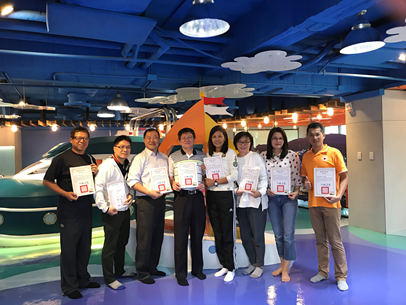 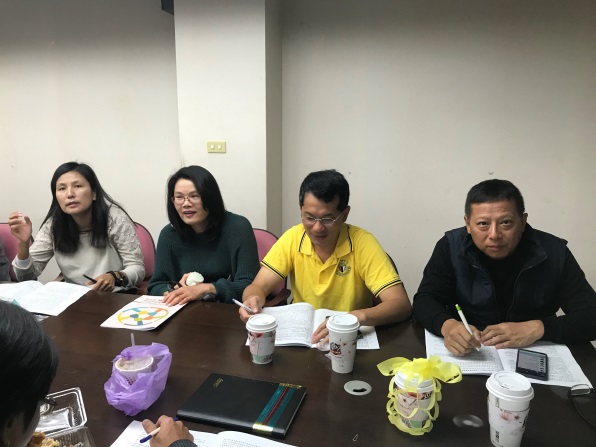 活動照片活動照片編號：01日期：107.11說明：健體輔導員課程參訪編號：01日期：107.11說明：健體輔導員課程參訪編號：01日期：107.11說明：健體輔導員課程參訪編號：01日期：107.11說明：健體輔導員課程參訪編號：01日期：107.11說明：健體輔導員課程參訪編號：01日期：107.11說明：健體輔導員課程參訪編號：02日期：107.11說明：健體輔導員課程研習編號：02日期：107.11說明：健體輔導員課程研習編號：02日期：107.11說明：健體輔導員課程研習編號：02日期：107.11說明：健體輔導員課程研習編號：02日期：107.11說明：健體輔導員課程研習編號：02日期：107.11說明：健體輔導員課程研習編號：02日期：107.11說明：健體輔導員課程研習編號：02日期：107.11說明：健體輔導員課程研習編號：02日期：107.11說明：健體輔導員課程研習活動照片活動照片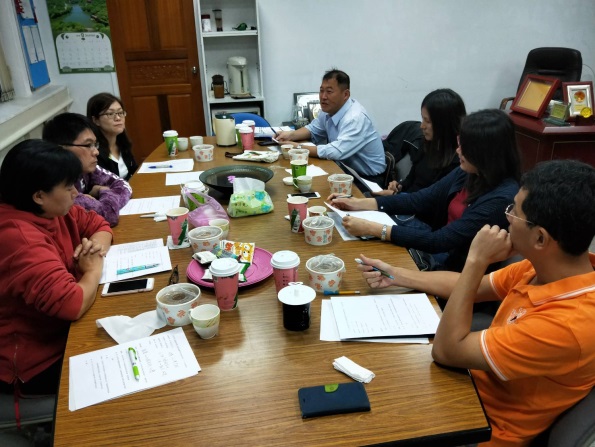 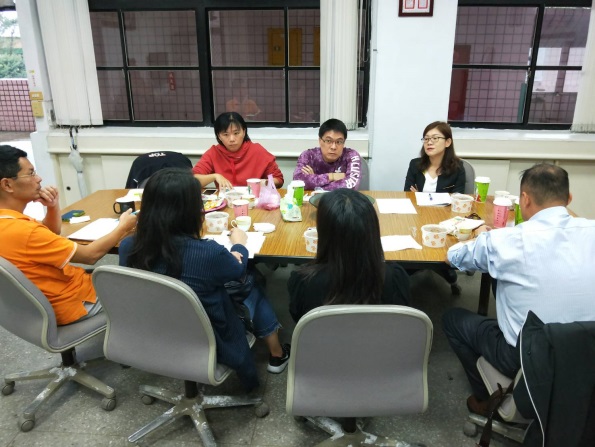 活動照片活動照片編號：03日期：107.12說明：輔導員與副處長輔導交流編號：03日期：107.12說明：輔導員與副處長輔導交流編號：03日期：107.12說明：輔導員與副處長輔導交流編號：03日期：107.12說明：輔導員與副處長輔導交流編號：03日期：107.12說明：輔導員與副處長輔導交流編號：03日期：107.12說明：輔導員與副處長輔導交流編號：04日期：107.12說明：輔導員與副處長輔導交流編號：04日期：107.12說明：輔導員與副處長輔導交流編號：04日期：107.12說明：輔導員與副處長輔導交流編號：04日期：107.12說明：輔導員與副處長輔導交流編號：04日期：107.12說明：輔導員與副處長輔導交流編號：04日期：107.12說明：輔導員與副處長輔導交流編號：04日期：107.12說明：輔導員與副處長輔導交流編號：04日期：107.12說明：輔導員與副處長輔導交流編號：04日期：107.12說明：輔導員與副處長輔導交流活動照片活動照片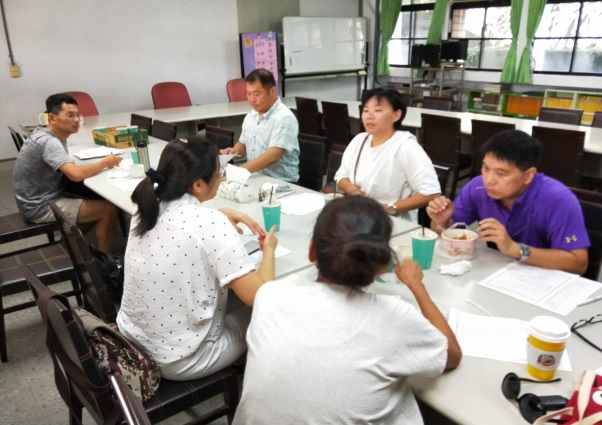 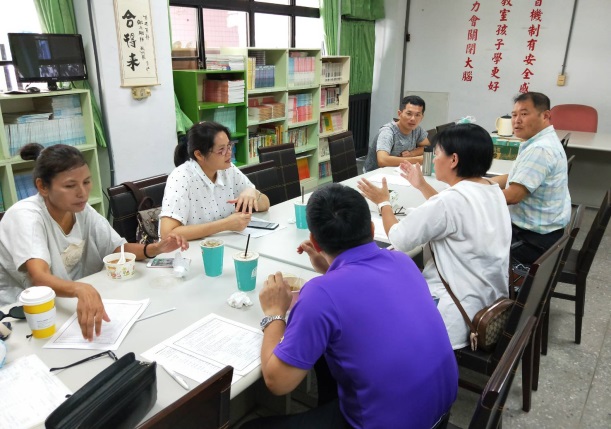 活動照片活動照片編號：05日期：107.10說明：輔導員專業對談編號：05日期：107.10說明：輔導員專業對談編號：05日期：107.10說明：輔導員專業對談編號：05日期：107.10說明：輔導員專業對談編號：05日期：107.10說明：輔導員專業對談編號：05日期：107.10說明：輔導員專業對談編號：06日期：107.10說明：輔導員專業對談編號：06日期：107.10說明：輔導員專業對談編號：06日期：107.10說明：輔導員專業對談編號：06日期：107.10說明：輔導員專業對談編號：06日期：107.10說明：輔導員專業對談編號：06日期：107.10說明：輔導員專業對談編號：06日期：107.10說明：輔導員專業對談編號：06日期：107.10說明：輔導員專業對談編號：06日期：107.10說明：輔導員專業對談活動照片活動照片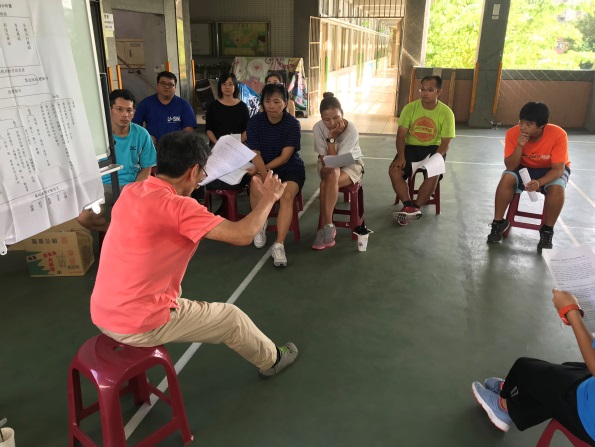 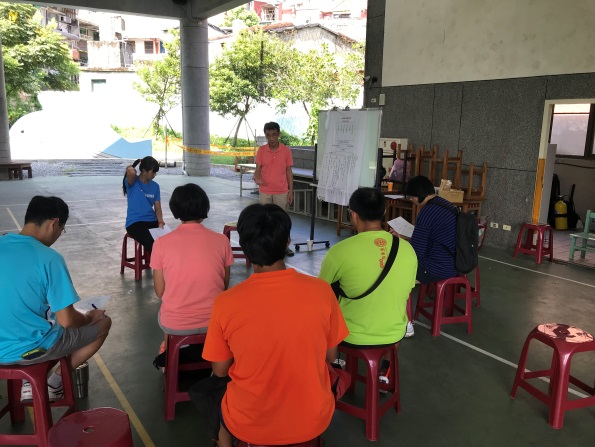 活動照片活動照片編號：07日期：107.09說明：輔導員專業成長研習編號：07日期：107.09說明：輔導員專業成長研習編號：07日期：107.09說明：輔導員專業成長研習編號：07日期：107.09說明：輔導員專業成長研習編號：07日期：107.09說明：輔導員專業成長研習編號：07日期：107.09說明：輔導員專業成長研習編號：08日期：107.09說明：輔導員專業成長研習編號：08日期：107.09說明：輔導員專業成長研習編號：08日期：107.09說明：輔導員專業成長研習編號：08日期：107.09說明：輔導員專業成長研習編號：08日期：107.09說明：輔導員專業成長研習編號：08日期：107.09說明：輔導員專業成長研習編號：08日期：107.09說明：輔導員專業成長研習編號：08日期：107.09說明：輔導員專業成長研習編號：08日期：107.09說明：輔導員專業成長研習活動照片活動照片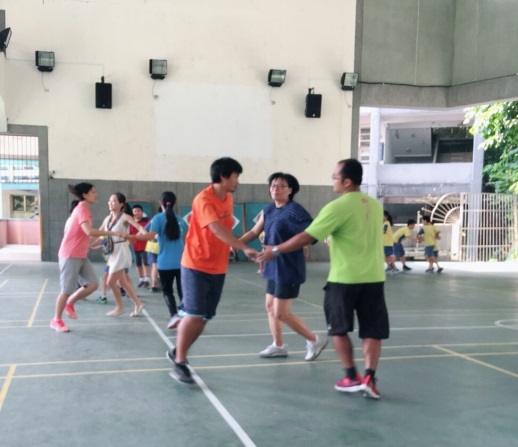 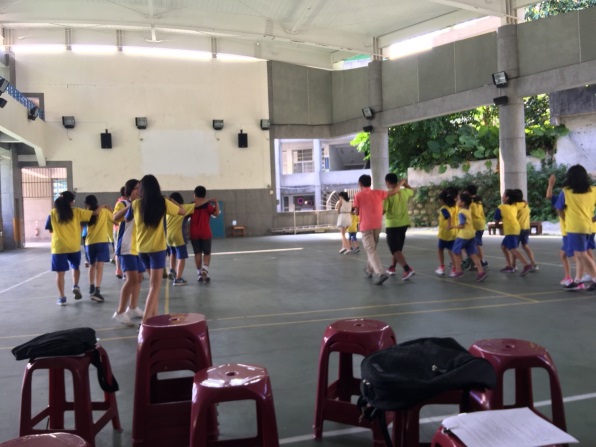 活動照片活動照片編號：09日期：107.09說明：輔導員專業成長研習編號：09日期：107.09說明：輔導員專業成長研習編號：09日期：107.09說明：輔導員專業成長研習編號：09日期：107.09說明：輔導員專業成長研習編號：09日期：107.09說明：輔導員專業成長研習編號：09日期：107.09說明：輔導員專業成長研習編號：10日期：107.09說明：輔導員專業成長研習編號：10日期：107.09說明：輔導員專業成長研習編號：10日期：107.09說明：輔導員專業成長研習編號：10日期：107.09說明：輔導員專業成長研習編號：10日期：107.09說明：輔導員專業成長研習編號：10日期：107.09說明：輔導員專業成長研習編號：10日期：107.09說明：輔導員專業成長研習編號：10日期：107.09說明：輔導員專業成長研習編號：10日期：107.09說明：輔導員專業成長研習活動照片活動照片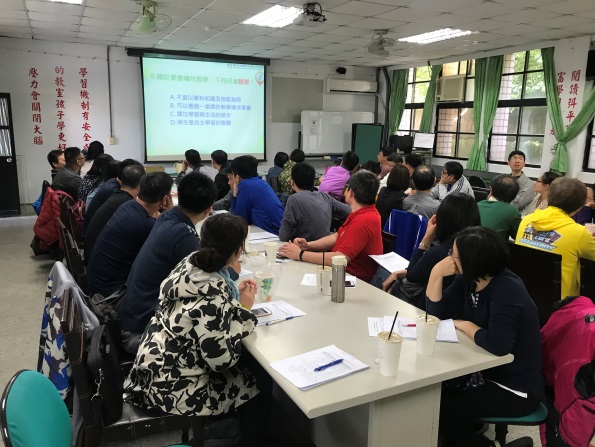 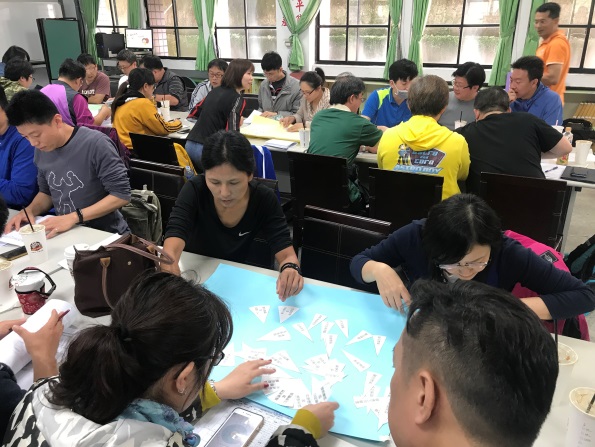 活動照片活動照片編號：11日期：108.05說明：健體領域教師工作坊編號：11日期：108.05說明：健體領域教師工作坊編號：11日期：108.05說明：健體領域教師工作坊編號：11日期：108.05說明：健體領域教師工作坊編號：11日期：108.05說明：健體領域教師工作坊編號：11日期：108.05說明：健體領域教師工作坊編號：12日期：108.05說明：健體領域教師工作坊編號：12日期：108.05說明：健體領域教師工作坊編號：12日期：108.05說明：健體領域教師工作坊編號：12日期：108.05說明：健體領域教師工作坊編號：12日期：108.05說明：健體領域教師工作坊編號：12日期：108.05說明：健體領域教師工作坊編號：12日期：108.05說明：健體領域教師工作坊編號：12日期：108.05說明：健體領域教師工作坊編號：12日期：108.05說明：健體領域教師工作坊活動照片活動照片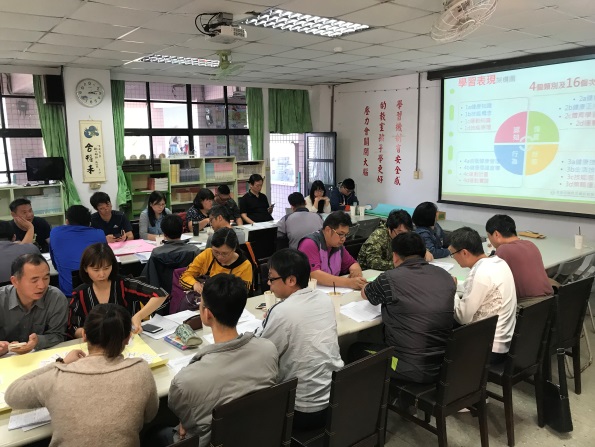 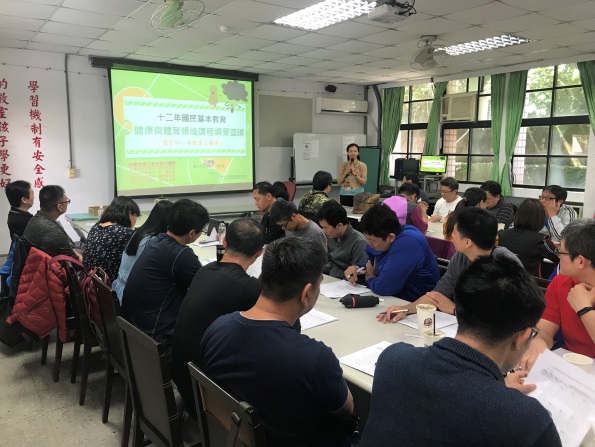 活動照片活動照片編號：13日期：108.05說明：健體領域教師工作坊編號：13日期：108.05說明：健體領域教師工作坊編號：13日期：108.05說明：健體領域教師工作坊編號：13日期：108.05說明：健體領域教師工作坊編號：13日期：108.05說明：健體領域教師工作坊編號：13日期：108.05說明：健體領域教師工作坊編號：14日期：108.05說明：健體領域教師工作坊編號：14日期：108.05說明：健體領域教師工作坊編號：14日期：108.05說明：健體領域教師工作坊編號：14日期：108.05說明：健體領域教師工作坊編號：14日期：108.05說明：健體領域教師工作坊編號：14日期：108.05說明：健體領域教師工作坊編號：14日期：108.05說明：健體領域教師工作坊編號：14日期：108.05說明：健體領域教師工作坊編號：14日期：108.05說明：健體領域教師工作坊活動照片活動照片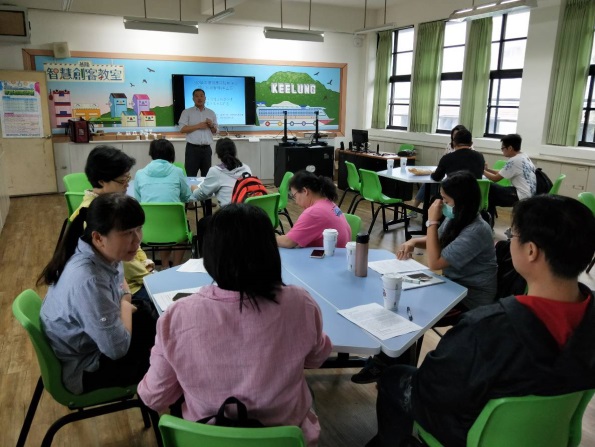 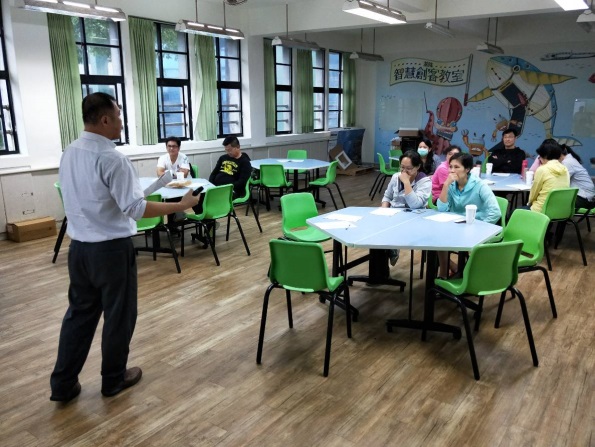 活動照片活動照片編號：15日期：107.10說明：巡迴輔導-中山區場次編號：15日期：107.10說明：巡迴輔導-中山區場次編號：15日期：107.10說明：巡迴輔導-中山區場次編號：15日期：107.10說明：巡迴輔導-中山區場次編號：15日期：107.10說明：巡迴輔導-中山區場次編號：15日期：107.10說明：巡迴輔導-中山區場次編號：16日期：107.10說明：巡迴輔導-中山區場次編號：16日期：107.10說明：巡迴輔導-中山區場次編號：16日期：107.10說明：巡迴輔導-中山區場次編號：16日期：107.10說明：巡迴輔導-中山區場次編號：16日期：107.10說明：巡迴輔導-中山區場次編號：16日期：107.10說明：巡迴輔導-中山區場次編號：16日期：107.10說明：巡迴輔導-中山區場次編號：16日期：107.10說明：巡迴輔導-中山區場次編號：16日期：107.10說明：巡迴輔導-中山區場次活動照片活動照片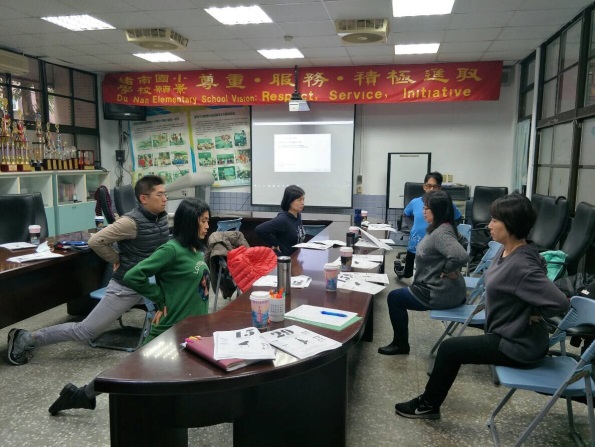 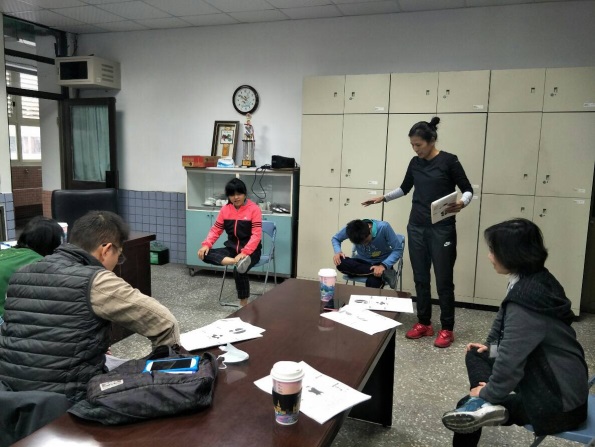 活動照片活動照片編號：17日期：107.12說明：巡迴輔導-七堵區場次編號：17日期：107.12說明：巡迴輔導-七堵區場次編號：17日期：107.12說明：巡迴輔導-七堵區場次編號：17日期：107.12說明：巡迴輔導-七堵區場次編號：17日期：107.12說明：巡迴輔導-七堵區場次編號：17日期：107.12說明：巡迴輔導-七堵區場次編號：18日期：107.12說明：巡迴輔導-七堵區場次編號：18日期：107.12說明：巡迴輔導-七堵區場次編號：18日期：107.12說明：巡迴輔導-七堵區場次編號：18日期：107.12說明：巡迴輔導-七堵區場次編號：18日期：107.12說明：巡迴輔導-七堵區場次編號：18日期：107.12說明：巡迴輔導-七堵區場次編號：18日期：107.12說明：巡迴輔導-七堵區場次編號：18日期：107.12說明：巡迴輔導-七堵區場次編號：18日期：107.12說明：巡迴輔導-七堵區場次活動照片活動照片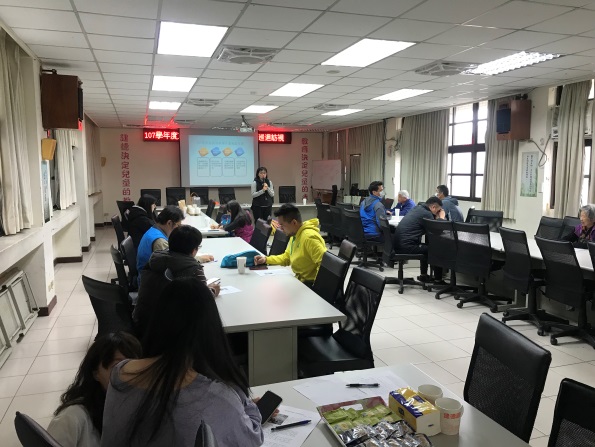 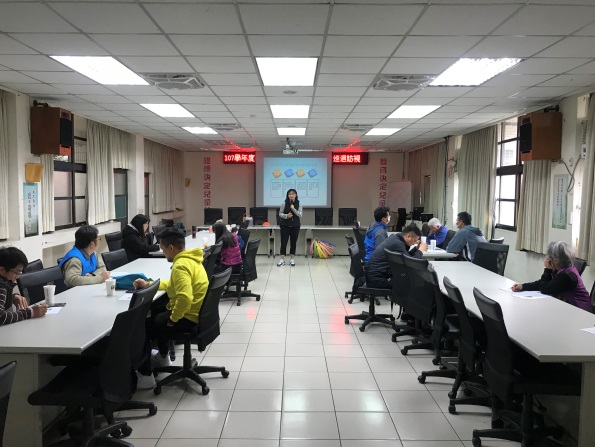 活動照片活動照片編號：19日期：108.3說明：巡迴輔導-安樂區場次編號：19日期：108.3說明：巡迴輔導-安樂區場次編號：19日期：108.3說明：巡迴輔導-安樂區場次編號：19日期：108.3說明：巡迴輔導-安樂區場次編號：19日期：108.3說明：巡迴輔導-安樂區場次編號：19日期：108.3說明：巡迴輔導-安樂區場次編號：20日期：108.3說明：巡迴輔導-安樂區場次編號：20日期：108.3說明：巡迴輔導-安樂區場次編號：20日期：108.3說明：巡迴輔導-安樂區場次編號：20日期：108.3說明：巡迴輔導-安樂區場次編號：20日期：108.3說明：巡迴輔導-安樂區場次編號：20日期：108.3說明：巡迴輔導-安樂區場次編號：20日期：108.3說明：巡迴輔導-安樂區場次編號：20日期：108.3說明：巡迴輔導-安樂區場次編號：20日期：108.3說明：巡迴輔導-安樂區場次活動照片活動照片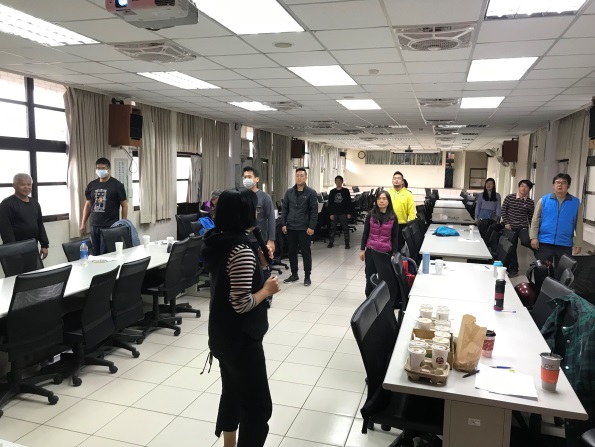 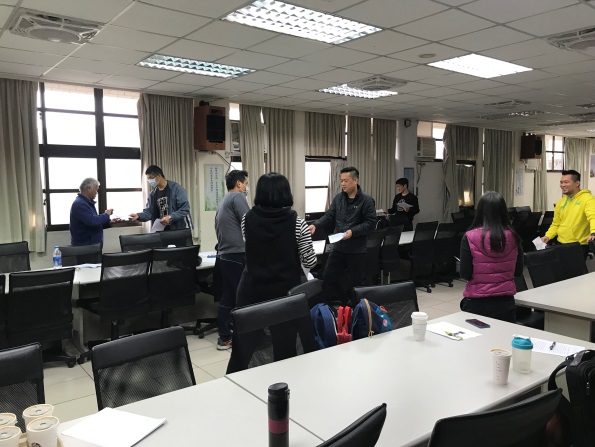 活動照片活動照片編號：21日期：107.10說明：巡迴輔導-安樂區場次編號：21日期：107.10說明：巡迴輔導-安樂區場次編號：21日期：107.10說明：巡迴輔導-安樂區場次編號：21日期：107.10說明：巡迴輔導-安樂區場次編號：21日期：107.10說明：巡迴輔導-安樂區場次編號：21日期：107.10說明：巡迴輔導-安樂區場次編號：22日期：107.10說明：巡迴輔導-安樂區場次編號：22日期：107.10說明：巡迴輔導-安樂區場次編號：22日期：107.10說明：巡迴輔導-安樂區場次編號：22日期：107.10說明：巡迴輔導-安樂區場次編號：22日期：107.10說明：巡迴輔導-安樂區場次編號：22日期：107.10說明：巡迴輔導-安樂區場次編號：22日期：107.10說明：巡迴輔導-安樂區場次編號：22日期：107.10說明：巡迴輔導-安樂區場次編號：22日期：107.10說明：巡迴輔導-安樂區場次活動照片活動照片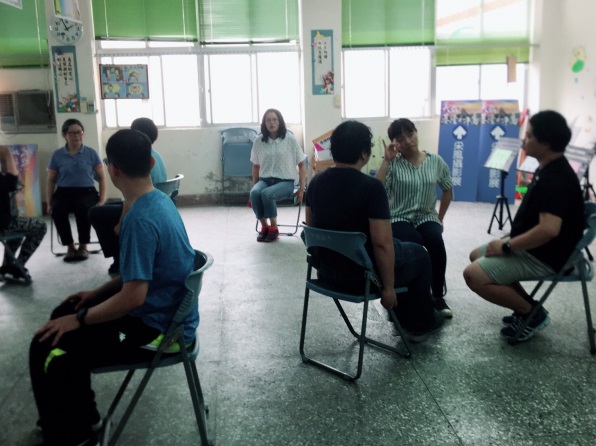 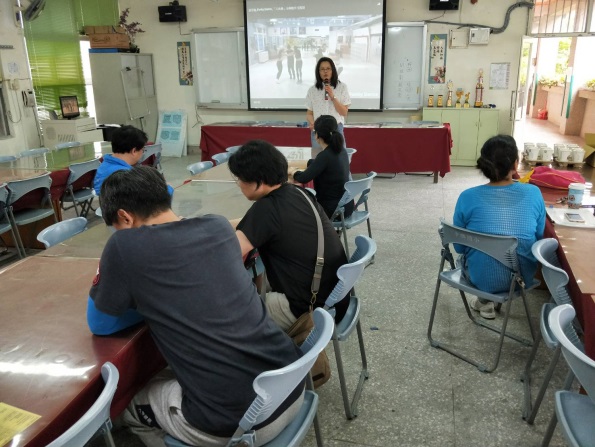 活動照片活動照片編號：23日期：108.4說明：巡迴輔導-信義區場次編號：23日期：108.4說明：巡迴輔導-信義區場次編號：23日期：108.4說明：巡迴輔導-信義區場次編號：23日期：108.4說明：巡迴輔導-信義區場次編號：23日期：108.4說明：巡迴輔導-信義區場次編號：23日期：108.4說明：巡迴輔導-信義區場次編號：24日期：108.4說明：巡迴輔導-信義區場次編號：24日期：108.4說明：巡迴輔導-信義區場次編號：24日期：108.4說明：巡迴輔導-信義區場次編號：24日期：108.4說明：巡迴輔導-信義區場次編號：24日期：108.4說明：巡迴輔導-信義區場次編號：24日期：108.4說明：巡迴輔導-信義區場次編號：24日期：108.4說明：巡迴輔導-信義區場次編號：24日期：108.4說明：巡迴輔導-信義區場次編號：24日期：108.4說明：巡迴輔導-信義區場次活動照片活動照片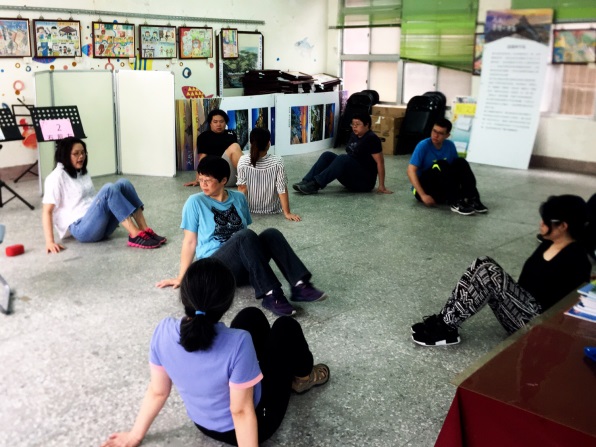 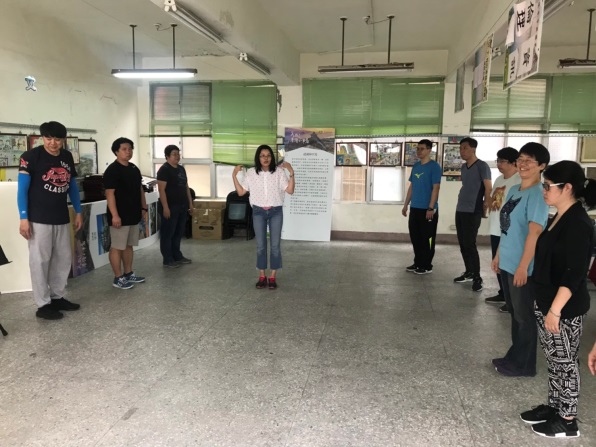 活動照片活動照片編號：25日期：108.4說明：巡迴輔導-信義區場次編號：25日期：108.4說明：巡迴輔導-信義區場次編號：25日期：108.4說明：巡迴輔導-信義區場次編號：25日期：108.4說明：巡迴輔導-信義區場次編號：25日期：108.4說明：巡迴輔導-信義區場次編號：25日期：108.4說明：巡迴輔導-信義區場次編號：26日期：108.4說明：巡迴輔導-信義區場次編號：26日期：108.4說明：巡迴輔導-信義區場次編號：26日期：108.4說明：巡迴輔導-信義區場次編號：26日期：108.4說明：巡迴輔導-信義區場次編號：26日期：108.4說明：巡迴輔導-信義區場次編號：26日期：108.4說明：巡迴輔導-信義區場次編號：26日期：108.4說明：巡迴輔導-信義區場次編號：26日期：108.4說明：巡迴輔導-信義區場次編號：26日期：108.4說明：巡迴輔導-信義區場次活動照片活動照片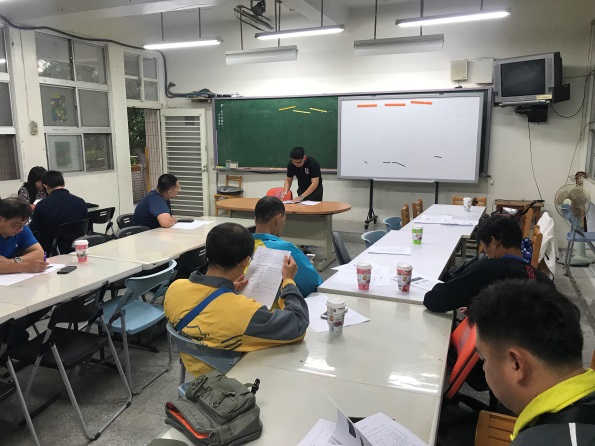 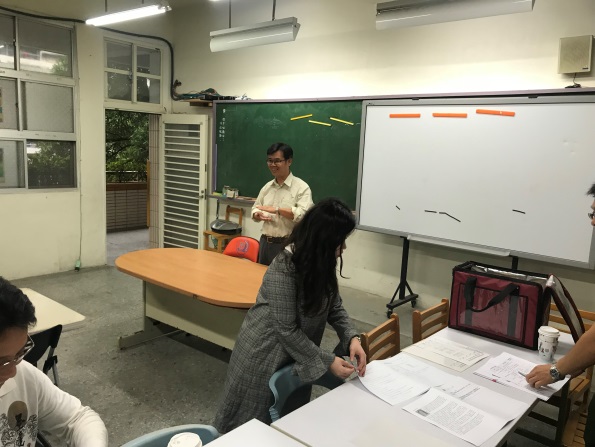 活動照片活動照片編號：27日期：107.11說明：巡迴輔導-中正區場次編號：27日期：107.11說明：巡迴輔導-中正區場次編號：27日期：107.11說明：巡迴輔導-中正區場次編號：27日期：107.11說明：巡迴輔導-中正區場次編號：27日期：107.11說明：巡迴輔導-中正區場次編號：27日期：107.11說明：巡迴輔導-中正區場次編號：28日期：107.11說明：巡迴輔導-中正區場次編號：28日期：107.11說明：巡迴輔導-中正區場次編號：28日期：107.11說明：巡迴輔導-中正區場次編號：28日期：107.11說明：巡迴輔導-中正區場次編號：28日期：107.11說明：巡迴輔導-中正區場次編號：28日期：107.11說明：巡迴輔導-中正區場次編號：28日期：107.11說明：巡迴輔導-中正區場次編號：28日期：107.11說明：巡迴輔導-中正區場次編號：28日期：107.11說明：巡迴輔導-中正區場次活動照片活動照片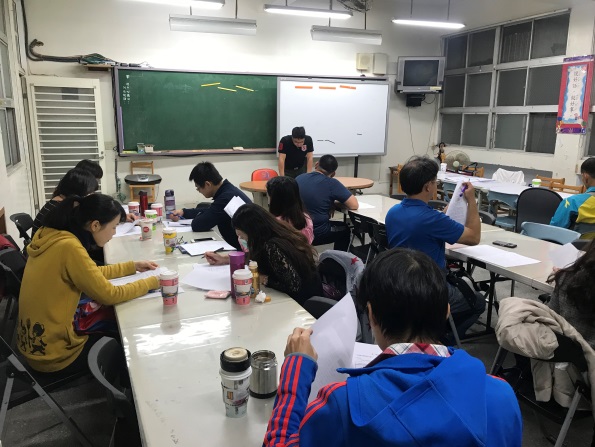 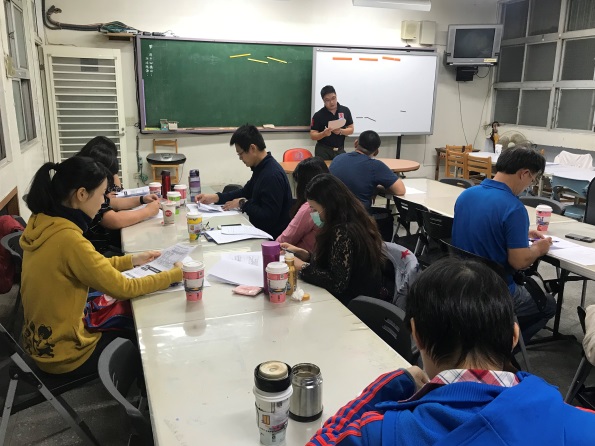 活動照片活動照片編號：29日期：107.11說明：巡迴輔導-中正區場次編號：29日期：107.11說明：巡迴輔導-中正區場次編號：29日期：107.11說明：巡迴輔導-中正區場次編號：29日期：107.11說明：巡迴輔導-中正區場次編號：29日期：107.11說明：巡迴輔導-中正區場次編號：29日期：107.11說明：巡迴輔導-中正區場次編號：30日期：107.11說明：巡迴輔導-中正區場次編號：30日期：107.11說明：巡迴輔導-中正區場次編號：30日期：107.11說明：巡迴輔導-中正區場次編號：30日期：107.11說明：巡迴輔導-中正區場次編號：30日期：107.11說明：巡迴輔導-中正區場次編號：30日期：107.11說明：巡迴輔導-中正區場次編號：30日期：107.11說明：巡迴輔導-中正區場次編號：30日期：107.11說明：巡迴輔導-中正區場次編號：30日期：107.11說明：巡迴輔導-中正區場次活動照片活動照片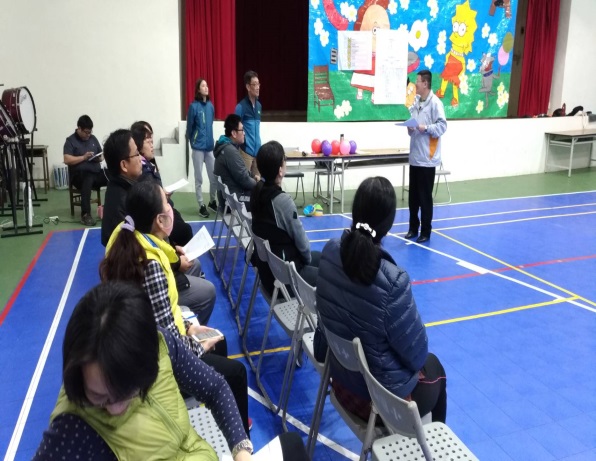 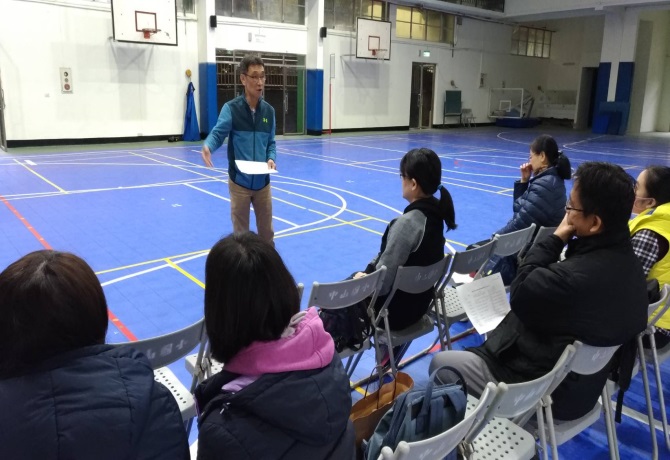 活動照片活動照片編號：31日期：108.1說明：舞蹈教學創意教學研習編號：31日期：108.1說明：舞蹈教學創意教學研習編號：31日期：108.1說明：舞蹈教學創意教學研習編號：31日期：108.1說明：舞蹈教學創意教學研習編號：31日期：108.1說明：舞蹈教學創意教學研習編號：31日期：108.1說明：舞蹈教學創意教學研習編號：32日期：108.1說明：舞蹈教學創意教學研習編號：32日期：108.1說明：舞蹈教學創意教學研習編號：32日期：108.1說明：舞蹈教學創意教學研習編號：32日期：108.1說明：舞蹈教學創意教學研習編號：32日期：108.1說明：舞蹈教學創意教學研習編號：32日期：108.1說明：舞蹈教學創意教學研習編號：32日期：108.1說明：舞蹈教學創意教學研習編號：32日期：108.1說明：舞蹈教學創意教學研習編號：32日期：108.1說明：舞蹈教學創意教學研習活動照片活動照片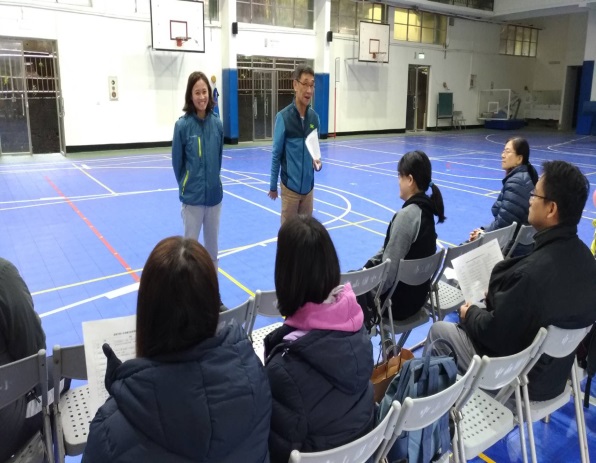 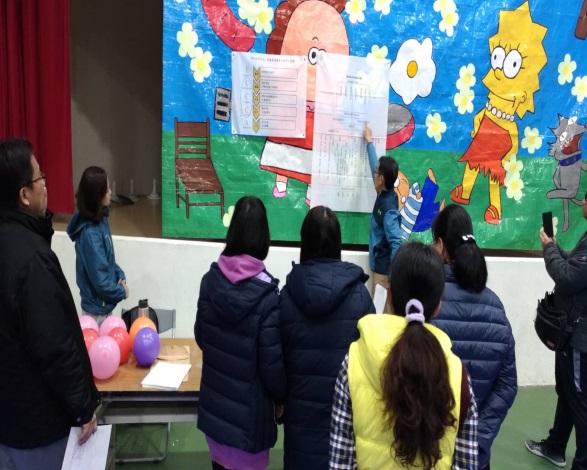 活動照片活動照片編號：33日期：108.1說明：舞蹈教學創意教學研習編號：33日期：108.1說明：舞蹈教學創意教學研習編號：33日期：108.1說明：舞蹈教學創意教學研習編號：33日期：108.1說明：舞蹈教學創意教學研習編號：33日期：108.1說明：舞蹈教學創意教學研習編號：33日期：108.1說明：舞蹈教學創意教學研習編號：34日期：108.1說明：舞蹈教學創意教學研習編號：34日期：108.1說明：舞蹈教學創意教學研習編號：34日期：108.1說明：舞蹈教學創意教學研習編號：34日期：108.1說明：舞蹈教學創意教學研習編號：34日期：108.1說明：舞蹈教學創意教學研習編號：34日期：108.1說明：舞蹈教學創意教學研習編號：34日期：108.1說明：舞蹈教學創意教學研習編號：34日期：108.1說明：舞蹈教學創意教學研習編號：34日期：108.1說明：舞蹈教學創意教學研習活動照片活動照片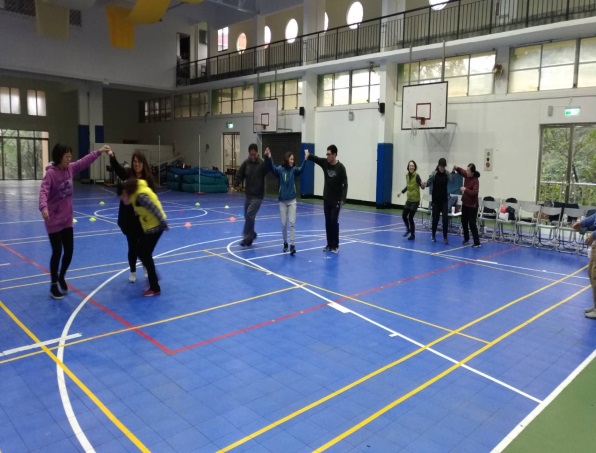 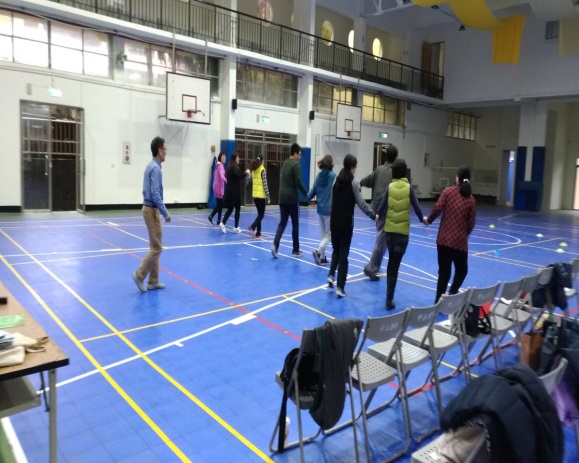 活動照片活動照片編號：35日期：108.1說明：舞蹈教學創意教學研習編號：35日期：108.1說明：舞蹈教學創意教學研習編號：35日期：108.1說明：舞蹈教學創意教學研習編號：35日期：108.1說明：舞蹈教學創意教學研習編號：35日期：108.1說明：舞蹈教學創意教學研習編號：35日期：108.1說明：舞蹈教學創意教學研習編號：36日期：108.1說明：舞蹈教學創意教學研習編號：36日期：108.1說明：舞蹈教學創意教學研習編號：36日期：108.1說明：舞蹈教學創意教學研習編號：36日期：108.1說明：舞蹈教學創意教學研習編號：36日期：108.1說明：舞蹈教學創意教學研習編號：36日期：108.1說明：舞蹈教學創意教學研習編號：36日期：108.1說明：舞蹈教學創意教學研習編號：36日期：108.1說明：舞蹈教學創意教學研習編號：36日期：108.1說明：舞蹈教學創意教學研習活動照片活動照片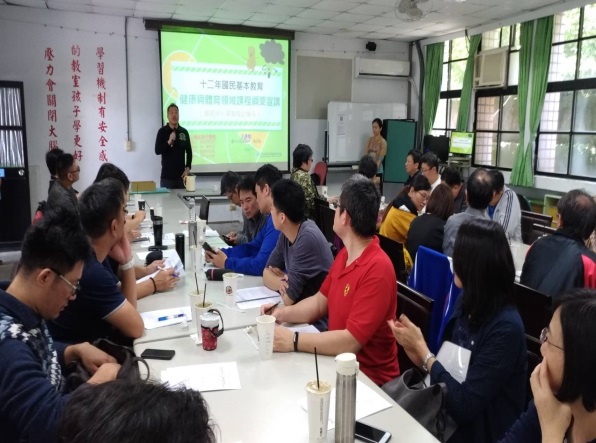 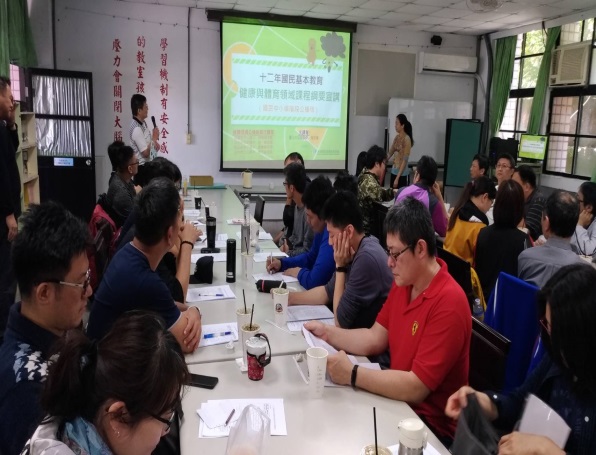 活動照片活動照片編號：37日期：108.04說明：12國教健體宣導編號：37日期：108.04說明：12國教健體宣導編號：37日期：108.04說明：12國教健體宣導編號：37日期：108.04說明：12國教健體宣導編號：37日期：108.04說明：12國教健體宣導編號：37日期：108.04說明：12國教健體宣導編號：38日期：108.04說明：12國教健體宣導編號：38日期：108.04說明：12國教健體宣導編號：38日期：108.04說明：12國教健體宣導編號：38日期：108.04說明：12國教健體宣導編號：38日期：108.04說明：12國教健體宣導編號：38日期：108.04說明：12國教健體宣導編號：38日期：108.04說明：12國教健體宣導編號：38日期：108.04說明：12國教健體宣導編號：38日期：108.04說明：12國教健體宣導活動照片活動照片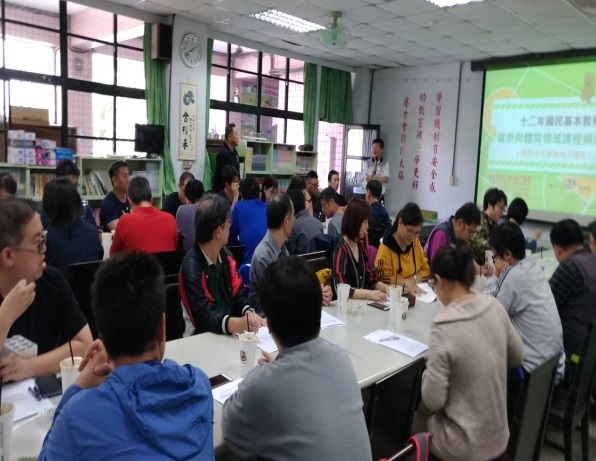 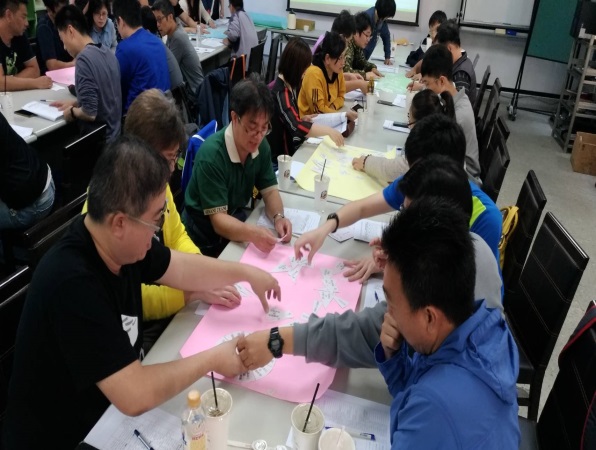 活動照片活動照片編號：39日期：108.04說明：12國教健體宣導編號：39日期：108.04說明：12國教健體宣導編號：39日期：108.04說明：12國教健體宣導編號：39日期：108.04說明：12國教健體宣導編號：39日期：108.04說明：12國教健體宣導編號：39日期：108.04說明：12國教健體宣導編號：40日期：108.04說明：12國教健體宣導編號：40日期：108.04說明：12國教健體宣導編號：40日期：108.04說明：12國教健體宣導編號：40日期：108.04說明：12國教健體宣導編號：40日期：108.04說明：12國教健體宣導編號：40日期：108.04說明：12國教健體宣導編號：40日期：108.04說明：12國教健體宣導編號：40日期：108.04說明：12國教健體宣導編號：40日期：108.04說明：12國教健體宣導活動照片活動照片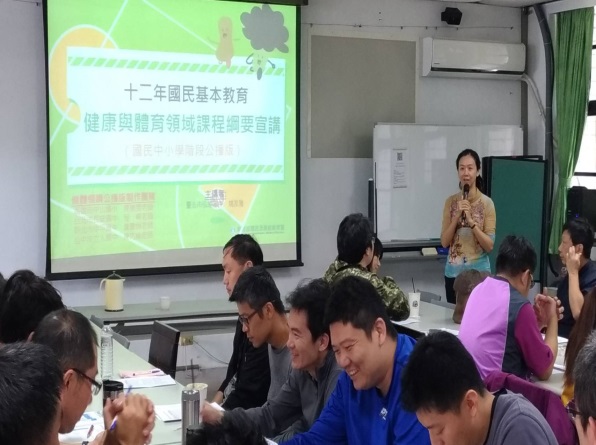 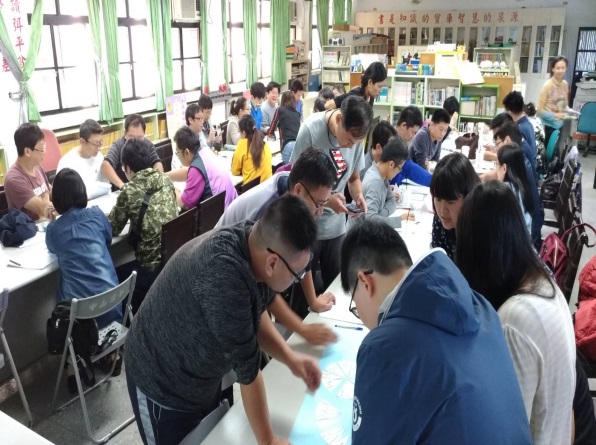 活動照片活動照片編號：41日期：108.04說明：12國教健體宣導編號：41日期：108.04說明：12國教健體宣導編號：41日期：108.04說明：12國教健體宣導編號：41日期：108.04說明：12國教健體宣導編號：41日期：108.04說明：12國教健體宣導編號：41日期：108.04說明：12國教健體宣導編號：42日期：108.04說明：12國教健體宣導編號：42日期：108.04說明：12國教健體宣導編號：42日期：108.04說明：12國教健體宣導編號：42日期：108.04說明：12國教健體宣導編號：42日期：108.04說明：12國教健體宣導編號：42日期：108.04說明：12國教健體宣導編號：42日期：108.04說明：12國教健體宣導編號：42日期：108.04說明：12國教健體宣導編號：42日期：108.04說明：12國教健體宣導執行困難檢討暨問題解決策略執行困難檢討暨問題解決策略執行困難檢討暨問題解決策略本組在推動輔導業務時，主要依據本市教育主軸「成就每個港都孩子」和本市精進教學計畫推動主軸，每年規劃輔導及團務發展重點，作為輔導團工作目標。由於本市獨特的氣候因素和地理形勢，冬天東北季風經常下雨，雨天的體育教學困擾著老師，場地是否充足？教學活動與器材是否適合？教師能否改編或自編適合的教材？能否帶給學生完整的體育知識與技能？體育教學能否正常化？以上因素均攸關本領域課程實施的成敗。因此，輔導團在扮演教學輔導與教材研發的角色上，應該努力突破這樣的困境，提供現場教師更多的支持。107學年度辦理十二年國民基本教育精進國中小教學品質總體計畫推動主軸仍以共備為主軸，本組所有輔導員必須依據這個發展重點規劃自己的專業成長，同時團務運作也要以此主軸為最高指導原則。因此，本組下一個系列重點工作為「活化體育社群與落實教學實踐」，希望建構一個活化的交流平台，透過跨校或結合國中小的體育專長教師組成體育學習社群，藉由專長教師在教學上的經驗與教學心得分享，讓體育教學與各種運動技能產能緊密的連結，同時引進學者專家的指導和新知，提升社群成員的專業能力。本組在推動輔導業務時，主要依據本市教育主軸「成就每個港都孩子」和本市精進教學計畫推動主軸，每年規劃輔導及團務發展重點，作為輔導團工作目標。由於本市獨特的氣候因素和地理形勢，冬天東北季風經常下雨，雨天的體育教學困擾著老師，場地是否充足？教學活動與器材是否適合？教師能否改編或自編適合的教材？能否帶給學生完整的體育知識與技能？體育教學能否正常化？以上因素均攸關本領域課程實施的成敗。因此，輔導團在扮演教學輔導與教材研發的角色上，應該努力突破這樣的困境，提供現場教師更多的支持。107學年度辦理十二年國民基本教育精進國中小教學品質總體計畫推動主軸仍以共備為主軸，本組所有輔導員必須依據這個發展重點規劃自己的專業成長，同時團務運作也要以此主軸為最高指導原則。因此，本組下一個系列重點工作為「活化體育社群與落實教學實踐」，希望建構一個活化的交流平台，透過跨校或結合國中小的體育專長教師組成體育學習社群，藉由專長教師在教學上的經驗與教學心得分享，讓體育教學與各種運動技能產能緊密的連結，同時引進學者專家的指導和新知，提升社群成員的專業能力。本組在推動輔導業務時，主要依據本市教育主軸「成就每個港都孩子」和本市精進教學計畫推動主軸，每年規劃輔導及團務發展重點，作為輔導團工作目標。由於本市獨特的氣候因素和地理形勢，冬天東北季風經常下雨，雨天的體育教學困擾著老師，場地是否充足？教學活動與器材是否適合？教師能否改編或自編適合的教材？能否帶給學生完整的體育知識與技能？體育教學能否正常化？以上因素均攸關本領域課程實施的成敗。因此，輔導團在扮演教學輔導與教材研發的角色上，應該努力突破這樣的困境，提供現場教師更多的支持。107學年度辦理十二年國民基本教育精進國中小教學品質總體計畫推動主軸仍以共備為主軸，本組所有輔導員必須依據這個發展重點規劃自己的專業成長，同時團務運作也要以此主軸為最高指導原則。因此，本組下一個系列重點工作為「活化體育社群與落實教學實踐」，希望建構一個活化的交流平台，透過跨校或結合國中小的體育專長教師組成體育學習社群，藉由專長教師在教學上的經驗與教學心得分享，讓體育教學與各種運動技能產能緊密的連結，同時引進學者專家的指導和新知，提升社群成員的專業能力。本組在推動輔導業務時，主要依據本市教育主軸「成就每個港都孩子」和本市精進教學計畫推動主軸，每年規劃輔導及團務發展重點，作為輔導團工作目標。由於本市獨特的氣候因素和地理形勢，冬天東北季風經常下雨，雨天的體育教學困擾著老師，場地是否充足？教學活動與器材是否適合？教師能否改編或自編適合的教材？能否帶給學生完整的體育知識與技能？體育教學能否正常化？以上因素均攸關本領域課程實施的成敗。因此，輔導團在扮演教學輔導與教材研發的角色上，應該努力突破這樣的困境，提供現場教師更多的支持。107學年度辦理十二年國民基本教育精進國中小教學品質總體計畫推動主軸仍以共備為主軸，本組所有輔導員必須依據這個發展重點規劃自己的專業成長，同時團務運作也要以此主軸為最高指導原則。因此，本組下一個系列重點工作為「活化體育社群與落實教學實踐」，希望建構一個活化的交流平台，透過跨校或結合國中小的體育專長教師組成體育學習社群，藉由專長教師在教學上的經驗與教學心得分享，讓體育教學與各種運動技能產能緊密的連結，同時引進學者專家的指導和新知，提升社群成員的專業能力。本組在推動輔導業務時，主要依據本市教育主軸「成就每個港都孩子」和本市精進教學計畫推動主軸，每年規劃輔導及團務發展重點，作為輔導團工作目標。由於本市獨特的氣候因素和地理形勢，冬天東北季風經常下雨，雨天的體育教學困擾著老師，場地是否充足？教學活動與器材是否適合？教師能否改編或自編適合的教材？能否帶給學生完整的體育知識與技能？體育教學能否正常化？以上因素均攸關本領域課程實施的成敗。因此，輔導團在扮演教學輔導與教材研發的角色上，應該努力突破這樣的困境，提供現場教師更多的支持。107學年度辦理十二年國民基本教育精進國中小教學品質總體計畫推動主軸仍以共備為主軸，本組所有輔導員必須依據這個發展重點規劃自己的專業成長，同時團務運作也要以此主軸為最高指導原則。因此，本組下一個系列重點工作為「活化體育社群與落實教學實踐」，希望建構一個活化的交流平台，透過跨校或結合國中小的體育專長教師組成體育學習社群，藉由專長教師在教學上的經驗與教學心得分享，讓體育教學與各種運動技能產能緊密的連結，同時引進學者專家的指導和新知，提升社群成員的專業能力。本組在推動輔導業務時，主要依據本市教育主軸「成就每個港都孩子」和本市精進教學計畫推動主軸，每年規劃輔導及團務發展重點，作為輔導團工作目標。由於本市獨特的氣候因素和地理形勢，冬天東北季風經常下雨，雨天的體育教學困擾著老師，場地是否充足？教學活動與器材是否適合？教師能否改編或自編適合的教材？能否帶給學生完整的體育知識與技能？體育教學能否正常化？以上因素均攸關本領域課程實施的成敗。因此，輔導團在扮演教學輔導與教材研發的角色上，應該努力突破這樣的困境，提供現場教師更多的支持。107學年度辦理十二年國民基本教育精進國中小教學品質總體計畫推動主軸仍以共備為主軸，本組所有輔導員必須依據這個發展重點規劃自己的專業成長，同時團務運作也要以此主軸為最高指導原則。因此，本組下一個系列重點工作為「活化體育社群與落實教學實踐」，希望建構一個活化的交流平台，透過跨校或結合國中小的體育專長教師組成體育學習社群，藉由專長教師在教學上的經驗與教學心得分享，讓體育教學與各種運動技能產能緊密的連結，同時引進學者專家的指導和新知，提升社群成員的專業能力。本組在推動輔導業務時，主要依據本市教育主軸「成就每個港都孩子」和本市精進教學計畫推動主軸，每年規劃輔導及團務發展重點，作為輔導團工作目標。由於本市獨特的氣候因素和地理形勢，冬天東北季風經常下雨，雨天的體育教學困擾著老師，場地是否充足？教學活動與器材是否適合？教師能否改編或自編適合的教材？能否帶給學生完整的體育知識與技能？體育教學能否正常化？以上因素均攸關本領域課程實施的成敗。因此，輔導團在扮演教學輔導與教材研發的角色上，應該努力突破這樣的困境，提供現場教師更多的支持。107學年度辦理十二年國民基本教育精進國中小教學品質總體計畫推動主軸仍以共備為主軸，本組所有輔導員必須依據這個發展重點規劃自己的專業成長，同時團務運作也要以此主軸為最高指導原則。因此，本組下一個系列重點工作為「活化體育社群與落實教學實踐」，希望建構一個活化的交流平台，透過跨校或結合國中小的體育專長教師組成體育學習社群，藉由專長教師在教學上的經驗與教學心得分享，讓體育教學與各種運動技能產能緊密的連結，同時引進學者專家的指導和新知，提升社群成員的專業能力。本組在推動輔導業務時，主要依據本市教育主軸「成就每個港都孩子」和本市精進教學計畫推動主軸，每年規劃輔導及團務發展重點，作為輔導團工作目標。由於本市獨特的氣候因素和地理形勢，冬天東北季風經常下雨，雨天的體育教學困擾著老師，場地是否充足？教學活動與器材是否適合？教師能否改編或自編適合的教材？能否帶給學生完整的體育知識與技能？體育教學能否正常化？以上因素均攸關本領域課程實施的成敗。因此，輔導團在扮演教學輔導與教材研發的角色上，應該努力突破這樣的困境，提供現場教師更多的支持。107學年度辦理十二年國民基本教育精進國中小教學品質總體計畫推動主軸仍以共備為主軸，本組所有輔導員必須依據這個發展重點規劃自己的專業成長，同時團務運作也要以此主軸為最高指導原則。因此，本組下一個系列重點工作為「活化體育社群與落實教學實踐」，希望建構一個活化的交流平台，透過跨校或結合國中小的體育專長教師組成體育學習社群，藉由專長教師在教學上的經驗與教學心得分享，讓體育教學與各種運動技能產能緊密的連結，同時引進學者專家的指導和新知，提升社群成員的專業能力。本組在推動輔導業務時，主要依據本市教育主軸「成就每個港都孩子」和本市精進教學計畫推動主軸，每年規劃輔導及團務發展重點，作為輔導團工作目標。由於本市獨特的氣候因素和地理形勢，冬天東北季風經常下雨，雨天的體育教學困擾著老師，場地是否充足？教學活動與器材是否適合？教師能否改編或自編適合的教材？能否帶給學生完整的體育知識與技能？體育教學能否正常化？以上因素均攸關本領域課程實施的成敗。因此，輔導團在扮演教學輔導與教材研發的角色上，應該努力突破這樣的困境，提供現場教師更多的支持。107學年度辦理十二年國民基本教育精進國中小教學品質總體計畫推動主軸仍以共備為主軸，本組所有輔導員必須依據這個發展重點規劃自己的專業成長，同時團務運作也要以此主軸為最高指導原則。因此，本組下一個系列重點工作為「活化體育社群與落實教學實踐」，希望建構一個活化的交流平台，透過跨校或結合國中小的體育專長教師組成體育學習社群，藉由專長教師在教學上的經驗與教學心得分享，讓體育教學與各種運動技能產能緊密的連結，同時引進學者專家的指導和新知，提升社群成員的專業能力。本組在推動輔導業務時，主要依據本市教育主軸「成就每個港都孩子」和本市精進教學計畫推動主軸，每年規劃輔導及團務發展重點，作為輔導團工作目標。由於本市獨特的氣候因素和地理形勢，冬天東北季風經常下雨，雨天的體育教學困擾著老師，場地是否充足？教學活動與器材是否適合？教師能否改編或自編適合的教材？能否帶給學生完整的體育知識與技能？體育教學能否正常化？以上因素均攸關本領域課程實施的成敗。因此，輔導團在扮演教學輔導與教材研發的角色上，應該努力突破這樣的困境，提供現場教師更多的支持。107學年度辦理十二年國民基本教育精進國中小教學品質總體計畫推動主軸仍以共備為主軸，本組所有輔導員必須依據這個發展重點規劃自己的專業成長，同時團務運作也要以此主軸為最高指導原則。因此，本組下一個系列重點工作為「活化體育社群與落實教學實踐」，希望建構一個活化的交流平台，透過跨校或結合國中小的體育專長教師組成體育學習社群，藉由專長教師在教學上的經驗與教學心得分享，讓體育教學與各種運動技能產能緊密的連結，同時引進學者專家的指導和新知，提升社群成員的專業能力。本組在推動輔導業務時，主要依據本市教育主軸「成就每個港都孩子」和本市精進教學計畫推動主軸，每年規劃輔導及團務發展重點，作為輔導團工作目標。由於本市獨特的氣候因素和地理形勢，冬天東北季風經常下雨，雨天的體育教學困擾著老師，場地是否充足？教學活動與器材是否適合？教師能否改編或自編適合的教材？能否帶給學生完整的體育知識與技能？體育教學能否正常化？以上因素均攸關本領域課程實施的成敗。因此，輔導團在扮演教學輔導與教材研發的角色上，應該努力突破這樣的困境，提供現場教師更多的支持。107學年度辦理十二年國民基本教育精進國中小教學品質總體計畫推動主軸仍以共備為主軸，本組所有輔導員必須依據這個發展重點規劃自己的專業成長，同時團務運作也要以此主軸為最高指導原則。因此，本組下一個系列重點工作為「活化體育社群與落實教學實踐」，希望建構一個活化的交流平台，透過跨校或結合國中小的體育專長教師組成體育學習社群，藉由專長教師在教學上的經驗與教學心得分享，讓體育教學與各種運動技能產能緊密的連結，同時引進學者專家的指導和新知，提升社群成員的專業能力。本組在推動輔導業務時，主要依據本市教育主軸「成就每個港都孩子」和本市精進教學計畫推動主軸，每年規劃輔導及團務發展重點，作為輔導團工作目標。由於本市獨特的氣候因素和地理形勢，冬天東北季風經常下雨，雨天的體育教學困擾著老師，場地是否充足？教學活動與器材是否適合？教師能否改編或自編適合的教材？能否帶給學生完整的體育知識與技能？體育教學能否正常化？以上因素均攸關本領域課程實施的成敗。因此，輔導團在扮演教學輔導與教材研發的角色上，應該努力突破這樣的困境，提供現場教師更多的支持。107學年度辦理十二年國民基本教育精進國中小教學品質總體計畫推動主軸仍以共備為主軸，本組所有輔導員必須依據這個發展重點規劃自己的專業成長，同時團務運作也要以此主軸為最高指導原則。因此，本組下一個系列重點工作為「活化體育社群與落實教學實踐」，希望建構一個活化的交流平台，透過跨校或結合國中小的體育專長教師組成體育學習社群，藉由專長教師在教學上的經驗與教學心得分享，讓體育教學與各種運動技能產能緊密的連結，同時引進學者專家的指導和新知，提升社群成員的專業能力。本組在推動輔導業務時，主要依據本市教育主軸「成就每個港都孩子」和本市精進教學計畫推動主軸，每年規劃輔導及團務發展重點，作為輔導團工作目標。由於本市獨特的氣候因素和地理形勢，冬天東北季風經常下雨，雨天的體育教學困擾著老師，場地是否充足？教學活動與器材是否適合？教師能否改編或自編適合的教材？能否帶給學生完整的體育知識與技能？體育教學能否正常化？以上因素均攸關本領域課程實施的成敗。因此，輔導團在扮演教學輔導與教材研發的角色上，應該努力突破這樣的困境，提供現場教師更多的支持。107學年度辦理十二年國民基本教育精進國中小教學品質總體計畫推動主軸仍以共備為主軸，本組所有輔導員必須依據這個發展重點規劃自己的專業成長，同時團務運作也要以此主軸為最高指導原則。因此，本組下一個系列重點工作為「活化體育社群與落實教學實踐」，希望建構一個活化的交流平台，透過跨校或結合國中小的體育專長教師組成體育學習社群，藉由專長教師在教學上的經驗與教學心得分享，讓體育教學與各種運動技能產能緊密的連結，同時引進學者專家的指導和新知，提升社群成員的專業能力。本組在推動輔導業務時，主要依據本市教育主軸「成就每個港都孩子」和本市精進教學計畫推動主軸，每年規劃輔導及團務發展重點，作為輔導團工作目標。由於本市獨特的氣候因素和地理形勢，冬天東北季風經常下雨，雨天的體育教學困擾著老師，場地是否充足？教學活動與器材是否適合？教師能否改編或自編適合的教材？能否帶給學生完整的體育知識與技能？體育教學能否正常化？以上因素均攸關本領域課程實施的成敗。因此，輔導團在扮演教學輔導與教材研發的角色上，應該努力突破這樣的困境，提供現場教師更多的支持。107學年度辦理十二年國民基本教育精進國中小教學品質總體計畫推動主軸仍以共備為主軸，本組所有輔導員必須依據這個發展重點規劃自己的專業成長，同時團務運作也要以此主軸為最高指導原則。因此，本組下一個系列重點工作為「活化體育社群與落實教學實踐」，希望建構一個活化的交流平台，透過跨校或結合國中小的體育專長教師組成體育學習社群，藉由專長教師在教學上的經驗與教學心得分享，讓體育教學與各種運動技能產能緊密的連結，同時引進學者專家的指導和新知，提升社群成員的專業能力。相關建議和重大發現相關建議和重大發現相關建議和重大發現1.大部分教師認同研習所學運用於備課之適切性。2.參加教師能習得與應用有效教學策略。3.參加教師多能回校分享，但教學應用需後續輔導。1.大部分教師認同研習所學運用於備課之適切性。2.參加教師能習得與應用有效教學策略。3.參加教師多能回校分享，但教學應用需後續輔導。1.大部分教師認同研習所學運用於備課之適切性。2.參加教師能習得與應用有效教學策略。3.參加教師多能回校分享，但教學應用需後續輔導。1.大部分教師認同研習所學運用於備課之適切性。2.參加教師能習得與應用有效教學策略。3.參加教師多能回校分享，但教學應用需後續輔導。1.大部分教師認同研習所學運用於備課之適切性。2.參加教師能習得與應用有效教學策略。3.參加教師多能回校分享，但教學應用需後續輔導。1.大部分教師認同研習所學運用於備課之適切性。2.參加教師能習得與應用有效教學策略。3.參加教師多能回校分享，但教學應用需後續輔導。1.大部分教師認同研習所學運用於備課之適切性。2.參加教師能習得與應用有效教學策略。3.參加教師多能回校分享，但教學應用需後續輔導。1.大部分教師認同研習所學運用於備課之適切性。2.參加教師能習得與應用有效教學策略。3.參加教師多能回校分享，但教學應用需後續輔導。1.大部分教師認同研習所學運用於備課之適切性。2.參加教師能習得與應用有效教學策略。3.參加教師多能回校分享，但教學應用需後續輔導。1.大部分教師認同研習所學運用於備課之適切性。2.參加教師能習得與應用有效教學策略。3.參加教師多能回校分享，但教學應用需後續輔導。1.大部分教師認同研習所學運用於備課之適切性。2.參加教師能習得與應用有效教學策略。3.參加教師多能回校分享，但教學應用需後續輔導。1.大部分教師認同研習所學運用於備課之適切性。2.參加教師能習得與應用有效教學策略。3.參加教師多能回校分享，但教學應用需後續輔導。1.大部分教師認同研習所學運用於備課之適切性。2.參加教師能習得與應用有效教學策略。3.參加教師多能回校分享，但教學應用需後續輔導。1.大部分教師認同研習所學運用於備課之適切性。2.參加教師能習得與應用有效教學策略。3.參加教師多能回校分享，但教學應用需後續輔導。執行祕書執行祕書執行祕書陳志宏主任陳志宏主任陳志宏主任陳志宏主任召集人召集人召集人召集人召集人召集人詹黃鎧校長詹黃鎧校長詹黃鎧校長詹黃鎧校長